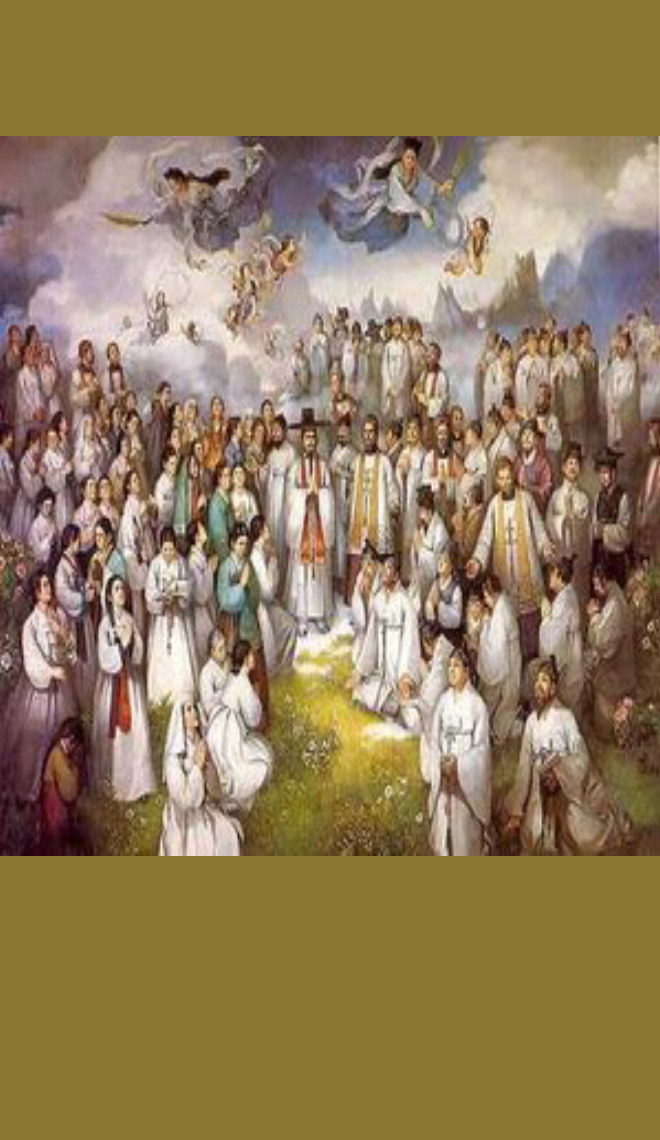 THÁNG 11/201701/11/2017Thứ Tư Mùa Thường Niên Năm Lẻ Lễ Các ThánhBÀI ĐỌC I: Kh 7, 2-4, 9-14"Tôi đã nhìn thấy đoàn người đông đảo không thể đếm được, họ thuộc đủ mọi nước, mọi chi họ, mọi dân tộc và mọi thứ tiếng".Trích sách Khải Huyền của Thánh Gioan.Tôi là Gioan đã nhìn thấy một thiên thần khác từ phía mặt trời mọc đi lên, tay cầm ấn Thiên Chúa hằng sống, và lớn tiếng kêu gọi bốn thiên thần được lệnh tàn phá đất và biển mà rằng: "Chớ có tàn phá đất, biển và cây cối trước khi ta đóng ấn trên trán những tôi tớ của Thiên Chúa chúng ta". Và tôi đã nghe biết số người được đóng ấn là một trăm bốn mươi bốn ngàn người, thuộc mọi chi tộc Israel.Sau đó, tôi đã nhìn thấy đoàn người đông đảo không thể đếm được, họ thuộc đủ mọi nước, mọi chi họ, mọi dân tộc và mọi thứ tiếng. Họ đứng trước ngai vàng và trước mặt Con Chiên, mình mặc áo trắng tinh, tay cầm nhành lá thiên tuế. Họ lớn tiếng tung hô rằng: "Kính lạy Thiên Chúa chúng tôi, Đấng ngự trên ngai vàng, và Con Chiên".Rồi tất cả các thiên thần đến đứng chung quanh ngai vàng, và các trưởng lão cùng bốn con vật sấp mình xuống trước ngai mà thờ lạy Thiên Chúa rằng: "Amen! Chúc tụng, vinh hiển, khôn ngoan, cảm tạ, vinh dự, uy quyền và dũng lực cho Thiên Chúa chúng tôi muôn đời. Amen". Rồi một trong các trưởng lão lên tiếng hỏi rằng: "Những người mặc áo trắng này là ai vậy? Và họ từ đâu mà đến?" Tôi đáp lại rằng: "Thưa ngài, hẳn ngài đã rõ". Và người bảo tôi rằng: "Họ là những người từ đau khổ lớn lao mà đến, họ giặt áo và tẩy áo trắng trong máu Con Chiên". Đó là lời Chúa.ĐÁP CA: Tv 23, 1-2. 3-4ab. 5-6Đáp: Lạy Chúa, này là dòng dõi của những kẻ tìm Chúa (c. 6a).1) Trái đất và muôn loài trên mặt đất là của Chúa, hoàn cầu và muôn vật trên địa cầu. Vì chưng Chúa đã xây dựng nền móng trái đất trên biển cả, và Người đã tạo dựng nó trên các sông ngòi. - Đáp.2) Ai sẽ được trèo lên núi Chúa? Ai sẽ được dừng bước trong thánh điện? Đó là người có bàn tay vô tội và tâm hồn trong sạch, không để lòng xuôi theo sự giả trá. - Đáp.3) Người đó sẽ hưởng phúc lành của Chúa và lượng từ bi của Chúa, Đấng giải thoát họ. Đấy là dòng dõi của những kẻ tìm Người, những kẻ tìm tôn nhan Thiên Chúa của Giacóp. - Đáp.BÀI ĐỌC II: 1 Ga 3, 1-3"Người thế nào, chúng ta sẽ thấy Người như vậy".Trích thư thứ nhất của Thánh Gioan Tông đồ.Các con thân mến, các con hãy coi: Tình yêu của Thiên Chúa Cha đối với chúng ta thế nào, khiến chúng ta được gọi là con Thiên Chúa và thực sự là thế. Vì đó mà thế gian không nhận biết chúng ta, vì thế gian không biết Người. Các con thân mến, hiện nay, chúng ta là con Thiên Chúa, còn chúng ta sẽ ra sao thì vẫn chưa được tỏ ra. Chúng ta biết rằng: khi được tỏ ra, thì chúng ta sẽ giống như Người, vì Người thế nào, chúng ta sẽ thấy như vậy. Và bất cứ ai đặt hy vọng nơi Người, thì tự thánh hoá mình cũng như Người là Đấng Thánh. Đó là lời Chúa.ALLELUIA: Mc 11, 28Alleluia, alleluia! - Chúa phán: "Tất cả hãy đến với Ta, hỡi những ai khó nhọc và gánh nặng, Ta sẽ nâng đỡ bổ sức cho các con". - Alleluia.PHÚC ÂM: Mt 5, 1-12a"Phúc cho những ai có tinh thần nghèo khó".Tin Mừng Chúa Giêsu Kitô theo Thánh Matthêu.Khi ấy, Chúa Giêsu thấy đoàn lũ đông đảo, Người đi lên núi, và lúc Người ngồi xuống, các môn đệ đến gần Người. Bấy giờ Người mở miệng dạy họ rằng:"Phúc cho những ai có tinh thần nghèo khó, vì Nước Trời là của họ. - Phúc cho những ai hiền lành, vì họ sẽ được Đất Nước làm cơ nghiệp. - Phúc cho những ai đau buồn, vì họ sẽ được ủi an. - Phúc cho những ai đói khát điều công chính, vì họ sẽ được no thoả. - Phúc cho những ai hay thương xót người, vì họ sẽ được xót thương. - Phúc cho những ai có lòng trong sạch, vì họ sẽ được nhìn xem Thiên Chúa. - Phúc cho những ai ăn ở thuận hoà, vì họ sẽ được gọi là con Thiên Chúa. - Phúc cho những ai bị bách hại vì lẽ công chính, vì Nước Trời là của họ."Phúc cho các con khi người ta ghen ghét, bách hại các con, và bởi ghét Thầy, họ vu khống cho các con mọi điều gian ác. Các con hãy vui mừng hân hoan, vì phần thưởng của các con sẽ trọng đại ở trên trời". Đó là lời Chúa.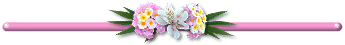 Lời Hay Ý Đẹp:* Một người không ngơi cầu nguyện sẽ biết ngay nguyên do mỗi khi họ đạt được điều gì, và họ không thể kiêu ngạo về điều ấy được…. Bởi vì họ không thể gán điều ấy cho những khả năng bản thân, nhưng qui tất cả thành công của mình cho Thiên Chúa. Lúc nào họ cũng cảm tạ và thường xuyên kêu cầu Thiên Chúa, lo sợ bị rút lại sự trợ giúp. (Thánh Abba Dorotheus)02/11/2017 Thứ Năm Mùa Thường Niên Năm Lẻ LỄ CÁC ĐẲNG LINH HỒNBÀI ĐỌC I: Kn 3, 1-9"Chúa chấp nhận các ngài như của lễ toàn thiêu".Trích sách Khôn Ngoan.Linh hồn những người công chính ở trong tay Chúa, và đau khổ sự chết không làm gì được các ngài. Đối với con mắt người không hiểu biết, thì hình như các ngài đã chết và việc các ngài từ biệt chúng ta, là như đi vào cõi tiêu diệt. Nhưng thật ra các ngài sống trong bình an. Và trước mặt người đời, dầu các ngài đã chịu khổ hình, lòng cậy trông của các ngài cũng không chết. Sau một giây lát chịu khổ nhục, các ngài sẽ được vinh dự lớn lao: vì Chúa đã thử thách các ngài như thử vàng trong lửa, và chấp nhận các ngài như của lễ toàn thiêu.Khi đến giờ Chúa ghé mắt nhìn các ngài, các người công chính sẽ sáng chói và chiếu tỏ ra như ánh lửa chiếu qua bụi lau. Các ngài sẽ xét xử các dân tộc, sẽ thống trị các quốc gia, và Thiên Chúa sẽ ngự trị trong các ngài muôn đời. Các ngài đã tin tưởng ở Chúa, thì sẽ hiểu biết chân lý, và trung thành với Chúa trong tình yêu, vì ơn Chúa và bình an sẽ dành cho những người Chúa chọn. Đó là lời Chúa.ĐÁP CA: Tv 22, 1-3a. 3b-4. 5. 6A+B=Chúa chăn nuôi tôi, tôi chẳng thiếu thốn chi (c. 5).A= Chúa chăn nuôi tôi, tôi chẳng thiếu thốn chi; trên đồng cỏ xanh rì, Người thả tôi nằm nghỉ. Tới nguồn nước, chỗ nghỉ ngơi, Người hướng dẫn tôi; tâm hồn tôi, Người lo bồi dưỡng..B= Người dẫn tôi qua những con đường đoan chính, sở dĩ vì uy danh Người. - Dù bước đi trong thung lũng tối, con không lo mắc nạn, vì Chúa ở cùng con. Cây roi và cái gậy của Ngài, đó là điều an ủi lòng con.A= Chúa dọn ra cho con mâm cỗ, ngay trước mặt những kẻ đối phương: đầu con thì Chúa xức dầu thơm, chén rượu con đầy tràn chan chứa.B= Lòng nhân từ và ân sủng Chúa theo tôi, hết mọi ngày trong đời sống; và trong nhà Chúa, tôi sẽ định cư cho tới thời gian rất ư lâu dài.BÀI ĐỌC II: Rm 5, 5-11"Chúng ta đã nên công chính trong Máu của Người, và nhờ Người chúng ta được cứu khỏi cơn thịnh nộ".Trích thư Thánh Phaolô Tông đồ gửi tín hữu Rôma.Anh em thân mến, tình yêu của Thiên Chúa tuôn đổ trong tâm hồn chúng ta nhờ Thánh Thần đã ban cho chúng ta. Chúa Kitô theo kỳ hẹn mà chịu chết vì chúng ta là kẻ tội lỗi. Ít có ai chết thay cho người công chính, hoạ chăng mới có người dám chết vì kẻ lành. Nhưng Thiên Chúa chứng tỏ tình yêu của Người đối với chúng ta, nghĩa là trong lúc chúng ta còn là tội nhân, thì theo kỳ hẹn, Chúa Kitô đã chết vì chúng ta.Vậy phương chi bây giờ, chúng ta đã nên công chính trong máu của Người, và nhờ Người chúng ta sẽ được cứu khỏi cơn thịnh nộ. Bởi chưng nếu khi chúng ta còn là thù nghịch, mà chúng ta đã được giao hoà cùng Thiên Chúa nhờ cái chết của Con Ngài, thì huống chi khi đã được giao hoà, ắt chúng ta sẽ được cứu độ trong sự sống của chính Chúa Kitô. Và không những thế, chúng ta còn được vinh hiển trong Thiên Chúa nhờ Đức Giêsu Kitô, Chúa chúng ta, nhờ Người mà bây giờ chúng ta được lãnh ơn giao hoà. Đó là lời Chúa.Hay đọc bài này:BÀI ĐỌC I: Rm 6, 3-9"Chúng ta phải sống đời sống mới".Trích thư Thánh Phaolô Tông đồ gửi tín hữu Rôma.Anh em thân mến, tất cả chúng ta đã chịu phép rửa trong Đức Giêsu Kitô, tức là đã chịu phép rửa trong sự chết của Người. Và chúng ta đã cùng chịu mai táng với Người, bởi được thanh tẩy trong sự chết của Người, để như Đức Kitô nhờ vinh hiển của Chúa Cha mà sống lại từ cõi chết thế nào, thì cả chúng ta cũng phải sống đời sống mới như thế. Vì nếu chúng ta được liên kết với Người trong cùng một cái chết, giống như cái chết của Người, thì chúng ta cũng được hợp nhất với Người, trong sự sống lại giống như vậy.Nên biết điều này: con người cũ của chúng ta đã cùng chịu đóng đinh khổ giá, để xác thịt tội lỗi bị huỷ đi, hầu cho chúng ta không còn làm nô lệ tội lỗi nữa, vì con người đã chết, tức là được giải thoát khỏi tội lỗi. Mà nếu chúng ta đã chết với Đức Kitô, chúng ta tin rằng chúng ta cũng sẽ cùng sống với Người, vì biết rằng Đức Kitô một khi từ cõi chết sống lại, Người không chết nữa, sự chết không còn làm chủ được Người nữa. Đó là lời Chúa.ALLELUIA: Ga 11, 25-26-Chúa phán: "Hỡi những kẻ Cha Ta chúc phúc, hãy đến, hãy lãnh lấy phần gia nghiệp là Nước Trời đã chuẩn bị cho các ngươi từ khi tạo dựng vũ trụ". - Alleluia.PHÚC ÂM: Ga 6:37-40Tin Mừng Chúa Giêsu Kitô theo Thánh Gioan.Khi ấy, Chúa Giêsu nói với đám đông rằng: Tất cả những người Chúa Cha ban cho tôi đều sẽ đến với tôi, và ai đến với tôi, tôi sẽ không loại ra ngoài, vì tôi tự trời mà xuống, không phải để làm theo ý tôi, nhưng để làm theo ý Đấng đã sai tôi. Mà ý của Đấng đã sai tôi là tất cả những kẻ Người đã ban cho tôi, tôi sẽ không để mất một ai, nhưng sẽ cho họ sống lại trong ngày sau hết. Thật vậy, ý của Cha tôi là tất cả những ai thấy người Con và tin vào người Con, thì được sống muôn đời, và tôi sẽ cho họ sống lại trong ngày sau hết." Đó là lời Chúa.Hay bài này:PHÚC ÂM: Ga 17, 24-26"Con muốn rằng Con ở đâu, chúng cũng ở đấy với Con".Tin Mừng Chúa Giêsu Kitô theo Thánh Gioan.Khi ấy, (Chúa Giêsu ngước mắt lên trời cầu nguyện rằng:) "Lạy Cha, những kẻ Cha ban cho Con thì Con muốn rằng Con ở đâu chúng cũng ở đấy với Con, để chúng chiêm ngưỡng vinh quang mà Cha đã ban cho Con, vì Cha đã yêu mến Con trước khi tạo thành thế gian. Lạy Cha công chính, thế gian đã không biết Cha, nhưng Con biết Cha, và những người này cũng biết rằng Cha đã sai Con. Con đã tỏ cho chúng biết danh Cha, và Con sẽ còn tỏ cho chúng nữa, để tình Cha yêu Con ở trong chúng, và Con cũng ở trong chúng nữa". Đó là lời Chúa.Lời Hay Ý Đẹp:* Ngủ ngon dưới bóng cánh chở che của Thiên Chúa, thức giấc dưới ánh nắng rạng rỡ của mặt trời quang vinh với một sức mạnh và những phúc lành mới, được ban khả năng để thần trí có thể thông hiệp sâu xa với Người Cha, cảm nhận sự hiện diện và những tác động tình yêu của Người là chuyện không có gì sao? Anh em hãy tin chắc rằng tình yêu đủ sức liên kết chúng ta trung thành với Thiên Chúa, và trong khi chúng ta trung thành với Người, thì tất cả những ưu tư và nghịch cảnh ở đời này chỉ là những sợi dây yêu thương ràng buộc chúng ta chặt chẽ hơn với Đấng sau này sẽ làm cho việc nhớ đến các điều ấy tan biến trong thực tại hạnh phúc đời đời của chúng ta. (Thánh Elizabeth Seton)03/11/2017 Thứ Sáu Mùa Thường Niên Năm Lẻ BÀI ĐỌC I: Rm 9, 1-5"Tôi đã ước ao được loại khỏi Đức Kitô vì phần ích anh em của tôi".Trích thư Thánh Phaolô Tông đồ gửi tín hữu Rôma.Anh em thân mến, tôi xin nói thật trong Đức Kitô, tôi không nói dối: lương tâm tôi làm chứng cho tôi trong Thánh Thần, là tôi buồn phiền quá đỗi, lòng tôi hằng đau đớn luôn. Chính tôi đã ao ước được loại khỏi Đức Kitô vì phần ích anh em của tôi, là những thân nhân của tôi về phần xác. Họ đều là người Israel, họ được quyền làm nghĩa tử, được vinh quang, giao ước, lề luầt, việc phượng tự và lời hứa; các tổ phụ cũng là của họ, và bởi các đấng ấy mà Đức Kitô sinh ra phần xác, Người là Thiên Chúa trên hết mọi sự, đáng chúc tụng muôn đời. Amen. Đó là lời Chúa.ĐÁP CA: Tv 147, 12-13. 14-15. 19-20A+B=Hỡi Giêrusalem, hãy ngợi khen Chúa! (c. 12a).A=Hỡi Giêrusalem, hãy ngợi khen Chúa! Hãy ngợi khen Thiên Chúa của ngươi, hỡi Sion! vì Người giữ chặt các then cửa ngươi; Người chúc phúc cho con cái ngươi trong thành nội.B=Người giữ cho mọi bờ cõi ngươi được bình an, Người dưỡng nuôi ngươi bằng tinh hoa của lúa mì. Người đã sai lời Người xuống cõi trần ai, và lời Người lanh chai chạy rảo.A=Người đã loan truyền lời Người cho Giacóp, những thánh chỉ và huấn lệnh Người cho Israel. Người đã không làm cho dân tộc nào như thế, Người đã không công bố cho họ các huấn lệnh của Người.ALLELUIA: Tv 118, 36a và 29b-Lạy Chúa, xin nghiêng lòng con theo lời Chúa răn bảo, và xin rộng tay ban luật pháp của Chúa cho con. - Alleluia.PHÚC ÂM: Lc 14, 1-6"Trong ngày Sabbat, ai trong các ông có con lừa hay con bò rơi xuống giếng mà không kéo nó lên sao?"Tin Mừng Chúa Giêsu Kitô theo Thánh Luca.Khi ấy, vào một ngày Sabbat, Chúa Giêsu vào dùng bữa trong nhà một thủ lãnh biệt phái, thì những người hiện diện ở đó dòm xét Người. Bấy giờ có một người mắc bệnh thuỷ thũng ở trước mặt Người. Chúa Giêsu lên tiếng hỏi các Luật sĩ và biệt phái rằng: "Trong ngày Sabbat, có được phép chữa bệnh không?" Các ông ấy làm thinh. Bấy giờ Người kéo kẻ ấy lại, và chữa lành, rồi cho về. Đoạn Người bảo các ông rằng: "Trong ngày Sabbat, ai trong các ông có con lừa hay con bò rơi xuống giếng mà không lập tức kéo nó lên sao?" Nhưng các ông không thể trả lời câu hỏi ấy. Đó là lời Chúa.Lời Hay Ý Đẹp:* Khiêm nhượng là nhân đức độc nhất ma quỉ không thể bắt chước được. Nếu như tính kiêu ngạo đã biến các thiên thần trở nên ma quỉ, thì đức khiêm nhượng ắt hẳn cũng có thể biến các ma quỉ trở nên thiên thần.Trong sự quan phòng khôn thấu, Thiên Chúa đã sắp định cho một số người được lãnh nhận phần thưởng vì khó nhọc của họ ngay trước khi bắt tay vào việc; một số nữa thì được trong khi đang làm việc; một số khác thì được sau khi công việc đã hoàn tất; và một số khác nữa thì được vào giờ chết. Vậy độc giả hãy tự vấn xem mình thuộc loại nào để sống khiêm nhượng hơn nữa. (Thánh Gioan Climacus)04/11/2017 Thứ Bảy Tuần XXX Mùa Thường Niên Năm lẻ BÀI ĐỌC I: Rm 11, 1-2a. 11-12. 25-29"Nếu sự bỏ rơi người Do-thái là sự giao hoà của thế giới, thì đâu là cái lợi, nếu không phải là sự sống lại từ cõi chết?"Trích thư Thánh Phaolô Tông đồ gửi tín hữu Rôma.Anh em thân mến, chớ thì Thiên Chúa đã bỏ rơi dân Người rồi sao? Hẳn là không. Vì chính tôi cũng là người Israel, miêu duệ của Abraham, thuộc chi họ Bengiamin. Thiên Chúa không từ bỏ dân Người mà Người đã chiếu cố trước.Vậy tôi xin hỏi: Chớ thì họ đã vấp chân đến nỗi ngã xuống rồi sao? Hẳn là không. Nhưng vì lỗi lầm của họ mà Dân ngoại được ơn cứu độ, để họ ganh đua với những kẻ ấy. Nếu lỗi lầm của họ làm cho thế giới nên giàu có, và sự thiếu thốn của họ làm cho Dân ngoại được phú túc, thì sự dư đầy của họ còn lợi nhiều hơn biết bao.Anh em thân mến, tôi không muốn để anh em không hay biết mầu nhiệm này (để anh em không tự cho mình là những kẻ khôn ngoan): là một phần dân Israel cứng lòng mãi cho đến khi toàn thể Dân ngoại nhập giáo, và bấy giờ toàn thể Israel cũng sẽ được cứu độ, như có lời chép rằng: "Từ Sion có Đấng Cứu độ sẽ đến mà cất sự vô đạo khỏi Giacóp. Và đó là giao ước Ta ký kết với họ, khi Ta xoá bỏ tội lỗi của họ".Xét theo Tin Mừng thì họ thật là kẻ thù nghịch vì anh em, nhưng xét theo kén chọn, thì họ là những người rất được yêu thương vì các tổ phụ. Bởi vì Thiên Thứ Ban ân huệ và kêu gọi ai, Người không hề hối tiếc. Đó là lời Chúa.ĐÁP CA: Tv 93, 12-13a. 14-15. 17-18Đáp: Chúa sẽ không loại trừ dân tộc của Chúa (c. 14a).1) Lạy Chúa, phúc thay người được Ngài dạy bảo, và giáo hoá theo luật pháp của Ngài, hầu cho họ được thảnh thơi trong những ngày gian khổ. - Đáp.2) Vì Chúa sẽ không loại trừ dân tộc, và không bỏ rơi gia nghiệp của Ngài. Nhưng sự xét xử sẽ trở lại đường công chính, và mọi người lòng ngay sẽ thuận tình theo. - Đáp.3) Nếu như Chúa chẳng phù trợ con, trong giây phút hồn con sẽ ở nơi yên lặng. Đang lúc con nghĩ rằng "Chân con xiêu té", thì, lạy Chúa, ân sủng Ngài nâng đỡ thân con. - Đáp.ALLELUIA: Tv 147, 12a và 15aAlleluia, alleluia! - Giêrusalem, hãy ngợi khen Chúa, Đấng đã sai Lời Người xuống cõi trần ai. - Alleluia.PHÚC ÂM: Lc 14, 1. 7-11"Hễ ai nhắc mình lên, sẽ phải hạ xuống, và ai hạ mình xuống, sẽ được nhắc lên".Tin Mừng Chúa Giêsu Kitô theo Thánh Luca.Khi ấy, nhằm một ngày Sabbat Chúa Giêsu vào nhà một thủ lãnh các người biệt phái để dùng bữa, và họ dò xét Người. Người nhận thấy cách những kẻ được mời chọn chỗ nhất, nên nói với họ dụ ngôn này rằng:"Khi có ai mời ngươi dự tiệc cưới, ngươi đừng ngồi vào chỗ nhất, kẻo có người trọng hơn ngươi cũng được mời dự tiệc với ngươi, và chủ tiệc đã mời ngươi và người ấy, đến nói với ngươi rằng: 'Xin ông nhường chỗ cho người này', bấy giờ ngươi sẽ phải xấu hổ đi ngồi vào chỗ rốt hết. Nhưng khi ngươi được mời, hãy đi ngồi vào chỗ rốt hết, để khi người mời ngươi đến nói với ngươi rằng: 'Hỡi bạn, xin mời bạn lên trên', bấy giờ ngươi sẽ được danh dự trước mặt những người dự tiệc."Vì hễ ai nhắc mình lên, sẽ phải hạ xuống, và ai hạ mình xuống, sẽ được nhắc lên". Đó là lời Chúa.05/11/2017 Chúa Nhật Tuần XXXI Mùa Thường Niên Năm A BÀI ĐỌC I: Ml 1, 14b - 2, 2b. 8-10"Các ngươi đã đi sai đường lối, và làm cho nhiều người vấp phạm lề luật".Trích sách Tiên tri Malakhi.Chúa các đạo binh phán rằng: Ta là Vua cao cả, và danh Ta đáng kính sợ trong các dân tộc.Ta sẽ làm cho các ngươi phải túng thiếu.Và bây giờ, trên các ngươi có án lệnh này, hỡi các tư tế: Nếu các ngươi không nghe, và nếu các ngươi không lưu tâm mà tôn vinh danh Ta, Chúa các đạo binh phán, Ta sẽ phóng (sự) chúc dữ xuống trên các ngươi; và Ta sẽ chúc dữ cho sự chúc lành của các ngươi. Các ngươi đã đi sai đường lối, làm cho nhiều người vấp phạm lề luật và huỷ bỏ giao ước Lêvi, Chúa các đạo binh phán như vậy. Bởi thế, Ta để cho các ngươi bị khinh rẻ và đốn mạt trước mọi dân tộc, vì các ngươi đã không tuân giữ đường lối của Ta, và vị nể trong khi thi hành lề luật. Chớ thì mỗi người chúng ta không có một người cha sao? Chớ thì không phải có một Thiên Chúa tạo thành chúng ta sao? Vậy tại sao mỗi người chúng ta lại khinh rẻ anh em mình mà phản bội giao ước của tổ phụ chúng ta? Đó là lời Chúa.ĐÁP CA: Tv 130, 1. 2. 3Đáp: Lạy Chúa, xin giữ linh hồn con trong bình an của Chúa.1) Lạy Chúa, lòng con không tự đắc, và mắt con chẳng liếc nhìn cao, con cũng không lo nghĩ những việc lớn lao hay là những điều quá tầm trí mọn. - Đáp. 2) Nhưng con lo giữ linh hồn cho thinh lặng và thanh thản. Như trẻ thơ sống trong lòng thân mẫu, linh hồn con cũng như thế ở trong con. - Đáp.3) Israel hãy cậy trông vào Chúa, tự bây giờ và cho tới muôn đời. - Đáp.BÀI ĐỌC II: 1 Tx 2, 7b-9, 13"Chúng tôi muốn trao phó cho anh em, không những Tin Mừng của Thiên Chúa, mà còn mạng sống chúng tôi nữa". Trích thư thứ nhất của Thánh Phaolô Tông đồ gửi tín hữu Thêxalônica.Anh em thân mến, chúng tôi đã trở thành như những kẻ bé mọn giữa anh em. Như người vú nuôi nâng niu con cái mình thế nào, thì chúng tôi yêu thương anh em đến nỗi chúng tôi rất vui lòng trao phó cho anh em không những Tin Mừng của Thiên Chúa, mà còn cả mạng sống chúng tôi nữa: vì anh em đã nên thiết nghĩa với chúng tôi. Anh em vẫn còn nhớ đến công lao khó nhọc của chúng tôi: chúng tôi phải làm việc ngày đêm để khỏi trở nên gánh nặng cho một ai trong anh em, khi chúng tôi rao giảng Tin Mừng của Thiên Chúa giữa anh em. Bởi thế chúng tôi không ngừng cảm tạ Thiên Chúa, vì anh em nhận lãnh lời Thiên Chúa do chúng tôi rao giảng, anh em đã nhận lãnh lời ấy không phải như lời của người phàm, mà như lời Thiên Chúa, và thực sự là thế, lời đó hoạt động trong anh em là những kẻ đã tin. Đó là lời Chúa.ALLELUIA: Ep 1, 17-18Alleluia, alleluia! - Xin Chúa Cha của Đức Giêsu Kitô, Chúa chúng ta, cho mắt tâm hồn chúng ta được sáng suốt, để chúng ta biết thế nào là trông cậy vào ơn Người kêu gọi chúng ta. - Alleluia.PHÚC ÂM: Mt 23, 1-12"Họ nói mà không làm".Tin Mừng Chúa Giêsu Kitô theo Thánh Matthêu.Khi ấy, Chúa Giêsu phán cùng dân chúng và các môn đệ rằng: "Các Luật sĩ và các người biệt phái ngồi trên toà Môsê: vậy những gì họ nói với các ngươi, các ngươi hãy làm và tuân giữ, nhưng đừng noi theo hành vi của họ: vì họ nói mà không làm. Họ buộc những bó nặng và chất lên vai người ta, còn chính họ lại không muốn giơ ngón tay lay thử. Mọi công việc họ làm đều có ý cho người ta thấy: vì thế họ nới rộng thẻ kinh, may dài tua áo. Họ muốn được chỗ nhất trong đám tiệc và ghế đầu trong hội đường, ưa được bái chào nơi đường phố và được người ta xưng hô là "Thầy". Phần các ngươi, các ngươi đừng muốn được người ta gọi là Thầy, vì các ngươi chỉ có một Thầy, còn tất cả các ngươi đều là anh em với nhau. Và các ngươi cũng đừng gọi ai dưới đất là cha: vì các ngươi chỉ có một Cha, Người ngự trên trời. Các ngươi cũng đừng bắt người ta gọi là người chỉ đạo: vì các ngươi có một người chỉ đạo, đó là Đức Kitô. Trong các ngươi ai quyền thế hơn sẽ là người phục vụ các ngươi. "Hễ ai tự nhắc mình lên, sẽ bị hạ xuống, và ai tự hạ mình xuống, sẽ được nâng lên". Đó là lời Chúa.Lời Hay Ý Đẹp:* Có những ân sủng Thiên Chúa Toàn Năng không được ban khi anh em ngỏ lời xin lần thứ nhất, lần thứ hai, hoặc lần thứ ba, bởi vì Người muốn anh em phải cầu nguyện trong một thời gian lâu dài và thường xuyên. Người muốn trì hoãn để giữ anh em trong tình trạng khiêm cung và tự hạ, đồng thời làm cho anh em nhận thức được giá trị những ân sủng của Người. (Thánh Gioan Eudes)06/11/2017 Thứ Hai Tuần XXXI Mùa Thường Niên Năm lẻ BÀI ĐỌC I: Rm 11, 29-36"Thiên Chúa đã để mọi người phải giam hãm trong sự cứng lòng tin, để Chúa thương xót hết mọi người".Trích thư Thánh Phaolô Tông đồ gửi tín hữu Rôma.Anh em thân mến, Thiên Thứ Ban ơn và kêu gọi ai, thì Người không hề hối tiếc. Như xưa anh em không tin Thiên Chúa, nhưng nay vì họ cứng lòng tin, nên anh em được thương xót, cũng thế, nay họ không tin, vì thấy Chúa thương xót anh em, để họ cũng được thương xót. Thiên Chúa đã để mọi người phải giam hãm trong sự cứng lòng tin, để Chúa thương xót hết mọi người. Ôi thẳm sâu thay sự giàu có, thượng trí và thông biết của Thiên Chúa! Sự phán quyết của Người làm sao hiểu được, và đường lối của Người làm sao dò được! Vì chưng, nào ai biết được ý Chúa? Hoặc ai đã làm cố vấn cho Người? Hay ai đã cho Người trước để Người sẽ trả lại sau? Vì mọi sự đều do Người và trong Người: nguyện Người được vinh quang đến muôn đời. Amen. Đó là lời Chúa.ĐÁP CA: Tv 68, 30-31. 33-34. 36-37A+B=Lạy Chúa, đây là lúc biểu lộ tình thương, xin nhậm lời con (c. 14cd).A=Phần con, con đau khổ cơ hàn; lạy Chúa, xin gia ân phù trợ, bảo toàn thân con. Con sẽ xướng bài ca ngợi khen danh Chúa, và con sẽ chúc tụng Ngài với bài tri ân. B=Các bạn khiêm cung, hãy nhìn coi và hoan hỉ, các bạn tìm kiếm Chúa, lòng các bạn hãy hồi sinh: vì Chúa nghe những người cơ khổ, và không chê bỏ con dân của Người bị bắt cầm tù.A=Vì Thiên Chúa sẽ cứu độ Sion, Người sẽ tái thiết thành trì của Giuđa, tại đây người ta cư ngụ và chiếm quyền sở hữu. Con cháu của bầy tôi Chúa sẽ thừa hưởng đất này, và tại đây những người yêu danh Chúa sẽ định cư.A+B=Lạy Chúa, đây là lúc biểu lộ tình thương, xin nhậm lời con (c. 14cd).ALLELUIA: Mt 11, 29ab-Các ngươi hãy mang lấy ách của Ta và hãy học cùng Ta, vì Ta hiền lành và khiêm nhượng trong lòng. - Alleluia.PHÚC ÂM: Lc 14, 12-14"Ông chớ mời các bạn hữu, nhưng hãy mời những người nghèo khó và tàn tật". Tin Mừng Chúa Giêsu Kitô theo Thánh Luca.Khi ấy, Chúa Giêsu nói với thủ lãnh các người biệt phái đã mời Người rằng: "Khi ông dọn tiệc trưa hay tiệc tối, ông chớ mời các bạn hữu, anh em, bà con và những người láng giềng giàu có, kẻo chính họ sẽ mời lại ông mà trả ơn cho ông. Nhưng khi ông dọn tiệc, ông hãy mời những người nghèo khó, tàn tật, què quặt và đui mù, thì ông sẽ được phúc, bởi họ không có gì đền ơn cho ông: vì chưng, khi những người công chính sống lại, ông sẽ được đền ơn". Đó là lời Chúa.Lời Hay Ý Đẹp:* Người háo danh cảm thấy khó chịu khi thấy người khiêm nhượng chảy nước mắt nài xin được lòng thương xót của Thiên Chúa và khơi dậy lời cảm ơn tự phát nơi người khác.Như ngọn lửa lúc nào cũng bốc lên, nhất là khi chất đốt được khêu cời và lật đảo, thì tâm hồn kẻ háo danh cũng không thể nào hạ mình xuống được. Khi anh em nói điều tốt về họ, thì tâm hồn họ càng lúc càng hứng chí; nếu bị tố cáo và quở trách, thì họ tranh cãi kịch liệt; còn nếu được khen lao và tiếp đón, thì họ càng hợm mình hơn nữa. (Thánh Simeon thần học gia mới)07/11/2017 Thứ Ba Tuần XXXI Mùa Thường Niên Năm lẻ BÀI ĐỌC I: Rm 12, 5-16"Kẻ này là chi thể của người kia".Trích thư Thánh Phaolô Tông đồ gửi tín hữu Rôma.Anh em thân mến, chúng ta tuy nhiều người, nhưng cũng chỉ là một thân thể trong Đức Kitô, và tương quan với mỗi người, kẻ này là chi thể của người kia. Nhưng chúng ta được những ân huệ khác nhau tuỳ theo ân sủng đã ban cho chúng ta: nếu là ơn nói tiên tri, thì hãy xử dụng sao cho xứng đối với đức tin; nếu là chức phận giúp việc, thì hãy chuyên cần giúp việc; nếu là thầy dạy, hãy lo dạy dỗ; nếu là khuyên bảo, hãy lo khuyên bảo; nếu là người phân phát, hãy có lòng chân thành; nếu là người cai quản, hãy cần mẫn; nếu là kẻ thương giúp, hãy vui vẻ.Đức ái không được giả hình. Hãy chê ghét điều ác và trìu mến điều lành. Hãy thương yêu nhau trong tình bác ái huynh đệ: Hãy nhân nhượng tôn kính nhau. Hãy siêng năng, chớ biếng nhác: hãy sốt mến trong tâm thần và phụng sự Chúa. Hãy hân hoan trong niềm cậy trông, nhẫn nại trong gian truân và kiên tâm cầu nguyện. Hãy giúp đỡ các thánh khi họ thiếu thốn, và ân cần tiếp khách đỗ nhà. Hãy chúc phúc cho những kẻ bắt bớ anh em: Hãy chúc phúc, chứ đừng chúc dữ. Hãy vui mừng với kẻ vui mừng, và khóc lóc với kẻ khóc lóc. Hãy đồng tâm hiệp ý với nhau: đừng tự cao tự đại, một hãy ưa thích những sự hèn kém. Đừng tự đắc cho mình là khôn. Đó là lời Chúa.ĐÁP CA: Tv 130, 1. 2. 3A+B= Lạy Chúa, xin giữ linh hồn con trong bình an của Chúa.A= Lạy Chúa, lòng con không tự đắc, và mắt con chẳng liếc nhìn cao, con cũng không lo nghĩ những việc lớn lao hay là những điều quá tầm trí mọn.B= Nhưng con lo giữ linh hồn cho thinh lặng và thanh thản. Như trẻ thơ sống trong lòng thân mẫu, linh hồn con cũng như thế ở trong con.A= Ít-ra-en hãy cậy trông vào Chúa, tự bây giờ và cho tới muôn đời. ALLELUIA: Tv 147, 12a và 15a- Giêrusalem, hãy ngợi khen Chúa, Đấng đã sai lời Người xuống cõi trần ai. - Alleluia.PHÚC ÂM: Lc 14, 15-24"Anh hãy ra ngoài đường ngoài ngõ, và cố ép người ta vào cho đầy nhà tôi".Tin Mừng Chúa Giêsu Kitô theo Thánh Luca.Khi ấy, một người đồng bàn thưa cùng Chúa Giêsu rằng: "Phúc cho kẻ sẽ được ăn tiệc trong nước Thiên Chúa". Người phán cùng kẻ ấy rằng: "Có một người kia dọn tiệc linh đình, và đã mời nhiều thực khách. Tới giờ dự tiệc, ông sai đầy tớ đi báo cho những kẻ được mời để họ đến, vì mọi sự đã dọn sẵn sàng rồi. Nhưng mọi người đồng thanh xin kiếu. Người thứ nhất nói với ông rằng: 'Tôi mới tậu một thửa ruộng, tôi cần phải đi xem đất, nên xin ông cho tôi kiếu'. Người thứ hai nói: 'Tôi mới mua năm đôi bò, và tôi phải đi thử chúng, nên xin ông cho tôi kiếu'. Người khác lại rằng: 'Tôi mới cưới vợ, bởi đó tôi không thể đến được'."Người đầy tớ trở về thuật lại những điều đó cho chủ mình. Bấy giờ chủ nhà liền nổi giận, bảo người đầy tớ rằng: 'Anh hãy cấp tốc đi ra các công trường và các ngõ hẻm thành phố mà dẫn về đây những người hành khất, tàn tật, đui mù và què quặt'. Người đầy tớ trở về trình rằng: 'Thưa ông, lệnh ông ban đã được thi hành, thế mà hãy còn dư chỗ'. Ông chủ lại bảo người đầy tớ rằng: 'Anh hãy ra ngoài đường ngoài ngõ và cố ép người ta vào cho đầy nhà tôi. Vì tôi bảo cho các người biết: không một ai trong những kẻ đã được mời, sẽ được nếm bữa tiệc của tôi'". Đó là lời Chúa.Lời Hay Ý Đẹp:* Điều duy nhất nơi tôi khiến tôi hãnh diện là tôi thấy nơi tôi chẳng có gì để hãnh diện. (Thánh Catherine Genoa)08/11/2017 Thứ Tư Tuần XXXI Mùa Thường Niên Năm lẻ BÀI ĐỌC I: Rm 13, 8-10"Yêu thương là chu toàn trọn cả luật".Trích thư Thánh Phaolô Tông đồ gửi tín hữu Rôma.Anh em thân mến, anh em chớ mắc nợ ai ngoài việc phải yêu mến nhau. Vì ai yêu người, thì đã giữ trọn Lề luật. Đó là: Chớ ngoại tình, chớ giết người, chớ trộm cắp, chớ làm chứng gian, chớ mê tham, và nếu có điều luật nào khác, thì cũng tóm lại trong lời này là: Ngươi hãy yêu mến kẻ khác như chính mình. Lòng yêu thương không làm hại kẻ khác. Vậy yêu thương là chu toàn cả lề luật. Đó là lời Chúa.ĐÁP CA: Tv 111, 1-2. 4-5. 9A+B= Phúc đức cho người biết xót thương và cho vay (c. 5a).A= Phúc đức thay người tôn sợ Chúa, người hết lòng ham mộ luật pháp của Ngài. Con cháu người sẽ hùng cường trong đất nước: thiên hạ sẽ chúc phúc cho dòng dõi hiền nhân.B= Trong u tối người xuất hiện như sự sáng soi kẻ lòng ngay, người nhân hậu, từ bi và công chính. Phúc đức cho người biết xót thương và cho vay, biết quản lý tài sản mình theo đức công bình.A= Người ban phát và bố thí cho những kẻ nghèo, lòng quảng đại của người muôn đời còn mãi, sừng người được ngẩng lên trong vinh quang.A+B= Phúc đức cho người biết xót thương và cho vay (c. 5a). ALLELUIA: x. Cv 16, 14b-Lạy Chúa, xin hãy mở lòng chúng con, để chúng con nghe lời của Con Chúa. - Alleluia.PHÚC ÂM: Lc 14, 25-33"Ai không từ bỏ tất cả của cải mình có, thì không thể làm môn đệ Ta".Tin Mừng Chúa Giêsu Kitô theo Thánh Luca.Khi ấy, có nhiều đám đông cùng đi với Chúa Giêsu, Người ngoảnh lại bảo họ rằng: "Nếu ai đến với Ta mà không bỏ cha mẹ, vợ con, anh chị em và cả mạng sống mình, thì không thể làm môn đệ Ta. Còn ai không vác thập giá mình mà theo Ta, thì không thể làm môn đệ Ta. Và có ai trong các ngươi muốn xây tháp mà trước tiên không ngồi tính toán phí tổn cần thiết, xem có đủ để hoàn tất không, kẻo đặt móng rồi mà không thể hoàn tất, thì mọi người xem thấy sẽ chế diễu người đó rằng: 'Tên này khởi sự xây cất mà không hoàn thành nổi'."Hoặc có vua nào sắp đi giao chiến với một vua khác, mà trước tiên không ngồi suy nghĩ xem mình có thể đem mười ngàn quân ra đương đầu với đối phương dẫn hai mươi ngàn quân tiến đánh mình chăng? Bằng chẳng nổi, thì khi đối phương còn ở xa, vua ấy sai một phái đoàn đến cầu hoà. Cũng thế, bất kỳ ai trong các ngươi không từ bỏ tất cả của cải mình có, thì không thể làm môn đệ Ta". Đó là lời Chúa.Lời Hay Ý Đẹp:* Hành vi tự cao tự đại đã xô chúng ta xuống thấp…. Ta không thể xin được ơn tha thứ, ngoài phương cách đối nghịch với hành vi ấy, tức là sự hạ mình khiêm nhượng. Điều gì đã gây nên tất cả những khốn khó cho chúng ta? Chẳng phải là thói kiêu căng hay sao? Con người đã được tạo dựng để hưởng mọi hoan lạc và được sống trong vườn Địa Đàng. Họ chỉ bị cấm không được làm một điều duy nhất, thế nhưng họ lại làm. Anh em đã thấy thói kiêu ngạo chưa?… Vì thế, Thiên Chúa đã phán: Nếu chỉ có toàn những niềm vui, thì con người không biết hưởng…. Nếu chưa trải qua buồn phiền và khổ cực, con người sẽ không biết niềm vui và an bình là gì…. Chính các đau khổ do sự bất tuân sẽ dạy cho con người hiểu biết những phúc lành của vâng phục. (Thánh Abba Dorotheus)09/11/2017 Thứ Năm Mùa Thường Niên Năm lẻ Lễ cung hiến đền thờ Thánh Gioan LatêranôBÀI ĐỌC I: Ed 47, 1-2. 8-9. 12"Tôi đã thấy nước từ bên phải đền thờ chảy ra, và nước ấy chảy đến ai, thì tất cả đều được cứu rỗi".Trích sách Tiên tri Êdêkiel.Trong những ngày ấy, thiên thần dẫn tôi đến cửa nhà Chúa, và đây nước chảy dưới thềm nhà phía hướng đông, vì mặt tiền nhà Chúa hướng về phía đông, còn nước thì chảy từ bên phải đền thờ, về phía nam bàn thờ. Thiên thần dẫn tôi qua cửa phía bắc, đưa đi phía ngoài, đến cửa ngoài nhìn về hướng đông, và đây nước chảy từ bên phải. Người ấy lại nói với tôi: "Nước này chảy về phía cồn cát, phía đông, chảy xuống đồng bằng hoang địa, rồi chảy ra biển, biến mất trong biển và trở nên nước trong sạch. Tất cả những sinh vật sống động, nhờ suối nước chảy qua, đều được sống. Sẽ có rất nhiều cá và nơi nào nước này chảy đến, nơi đó sẽ trở nên trong lành, và sự sống sẽ được phát triển ở nơi mà suối nước chảy đến. Gần suối nước, hai bên bờ ở mỗi phía, mọi thứ cây ăn trái sẽ mọc lên; lá của nó sẽ không khô héo, và trái của nó sẽ không bao giờ hết; mỗi tháng nó có trái mới, vì dòng nước này phát xuất từ đền thờ; trái của nó dùng làm thức ăn, và lá của nó dùng làm thuốc uống. Đó là lời Chúa.ĐÁP CA: Tv 45, 2-3. 5-6. 8-9Nước dòng sông làm cho thành Chúa vui mừng, làm hân hoan cung thánh Đấng Tối Cao (c. 5).A=Chúa là nơi ẩn náu và là sức mạnh của chúng ta, Người hằng cứu giúp khi ta sầu khổ. Dầu đất có rung chuyển, ta không sợ chi, dầu núi đổ xuống đầy lòng biển cả. - Đáp.B=Nước dòng sông làm cho thành Chúa vui mừng, làm hân hoan cung thánh Đấng Tối Cao hiển ngự. Chúa ở giữa thành, nên nó không chuyển rung, lúc tinh sương, thành được Chúa cứu giúp. - Đáp.A=Chúa thiên binh hằng ở cùng ta, ta được Chúa Giacóp hằng bảo vệ. Các ngươi hãy đến mà xem mọi kỳ công Chúa làm, Người thực hiện muôn kỳ quan trên vũ trụ. - Đáp.BÀI ĐỌC II: 1 Cr 3, 9b-11. 16-17"Anh em là đền thờ của Thiên Chúa".Trích thư thứ nhất của Thánh Phaolô Tông đồ gửi tín hữu Côrintô.Anh em thân mến, anh em là toà nhà của Thiên Chúa. Theo ân sủng Thiên Chúa đã ban cho tôi, tôi như một kiến trúc sư lành nghề, đã đặt nền móng, còn kẻ khác thì xây lên. Nhưng mỗi người hãy xem coi mình xây lên thế nào? Vì chưng không ai có thể xây dựng một nền tảng khác, ngoài nền tảng đã được xây dựng là Đức Kitô.Anh em không biết anh em là đền thờ của Thiên Chúa và Thánh Thần Thiên Chúa ngự trong anh em sao? Nếu ai xúc phạm tới đền thờ của Thiên Chúa, thì Thiên Chúa sẽ huỷ diệt người ấy. Vì đền thờ của Thiên Chúa là thánh mà chính anh em là đền thờ ấy. Đó là lời Chúa. ALLELUIA: 2 Sb 7, 16-Chúa phán: "Ta đã chọn lựa và thánh hoá nơi này, để danh Ta được hiện diện khắp nơi cho đến muôn đời. - Alleluia.PHÚC ÂM: Ga 2, 13-22"Người có ý nói đền thờ là thân thể Người".Tin Mừng Chúa Giêsu Kitô theo Thánh Gioan.Lễ Vượt Qua của dân Do-thái gần đến, Chúa Giêsu lên Giêrusa-lem; Người thấy ở trong đền thờ có những người bán bò, chiên, chim câu và cả những người ngồi đổi tiền bạc. Người chắp dây thừng làm roi, đánh đuổi tất cả bọn cùng với chiên bò ra khỏi đền thờ, Người hất tung tiền của những người đổi bạc, xô đổ bàn ghế của họ, và bảo những người bán chim câu rằng: "Hãy đem những thứ này đi khỏi đây, và đừng làm nhà Cha Ta thành nơi buôn bán".Môn đệ liền nhớ lại câu Kinh Thánh: "Sự nhiệt thành vì nhà Chúa sẽ thiêu đốt tôi".Bấy giờ người Do-thái bảo Người rằng: "Ông hãy tỏ cho chúng tôi thấy dấu gì là ông có quyền làm như vậy". Chúa Giêsu trả lời: "Các ông cứ phá huỷ đền thờ này đi, nội trong ba ngày Ta sẽ dựng lại". Ngưòi Do-thái đáp lại: "Phải bốn muơi sáu năm mới xây được đền thờ này mà ông, ông sẽ dựng lại trong ba ngày ư?" Nhưng Người, Người có ý nói đền thờ là thân thể Người. Vì thế, khi Chúa Giêsu từ cõi chết sống lại, các môn đệ mới nhớ lời đó, nên đã tin Kinh Thánh và tin lời Người đã nói. Đó là lời Chúa.Lời Hay Ý Đẹp:* Khi ăn hay uống, di chuyển hay đứng yên, nói năng hay nín lặng, ngủ hay thức, nhìn xem, lắng nghe, hay suy nghĩ; dù ở nhà thờ, ở gia đình, hoặc trên đường phố, khỏe mạnh hoặc yếu đau, hấp hối hoặc chưa hấp hối, mọi giờ mọi phút trong cuộc đời của tôi, tôi muốn tất cả đều ở trong Thiên Chúa. Tôi muốn mình không thể ước ao, không thể làm, không thể nghĩ, không thể nói bất cứ điều gì không hoàn toàn phù hợp với thánh ý Thiên Chúa; và nếu trong tôi còn phần nào đối nghịch với điều ấy, tôi muốn nó biến nên bụi và tan bay theo gió. (Thánh Catherine Genoa)10/11/2017 Thứ Sáu Tuần XXXI Mùa Thường Niên Năm lẻ BÀI ĐỌC I: Rm 15, 14-21"Tôi là người giúp việc của Đức Giêsu Kitô nơi các người Dân ngoại để của lễ Dân ngoại được Chúa chấp nhận".Trích thư Thánh Phaolô Tông đồ gửi tín hữu Rôma.Anh em thân mến, phần tôi, tôi tin chắc rằng anh em có đầy thiện cảm, và đầy mọi sự hiểu biết, cho nên anh em có thể khuyên bảo lẫn nhau. Nhưng tôi đã viết thư này cho anh em có phần khá bạo dạn, có ý nhắc nhủ anh em nhớ lại: nhờ ân sủng Thiên Chúa đã ban cho tôi trở nên người giúp việc của Đức Giêsu Kitô nơi các Dân ngoại, gánh lấy thiên chức rao giảng Tin Mừng, ngõ hầu của lễ Dân ngoại được chấp nhận và được thánh hoá trong Thánh Thần.Bởi vậy trong Đức Giêsu Kitô, tôi có thể tự hào trước mặt Thiên Chúa. Vì chưng tôi không dám nói điều gì ngoài việc Đức Kitô dùng tôi làm cho dân ngoại vâng phục, bằng ngôn ngữ cũng như bằng hành động, nhờ những phép lạ, những việc phi thường và quyền lực của Thánh Thần. Bởi thế, từ Giêrusalem và miền chung quanh cho đến Illyricô, tôi đã rao giảng đầy đủ Tin Mừng của Đức Kitô.Như thế, tôi đã rao giảng Tin Mừng này, không phải ở những nơi đã kêu cầu danh Đức Kitô, để tránh khỏi xây dựng trên nền móng kẻ khác đã đặt, nhưng tôi hành động như lời đã chép: "Những ai chưa hề nghe loan báo về Người, thì sẽ xem thấy Người; và những ai chưa hề nghe nói về Người, thì sẽ hiểu biết Người". Đó là lời Chúa.ĐÁP CA: Tv 97, 1. 2-3ab. 3cd-4Chúa đã công bố ơn cứu độ của Người trước mặt chư dân (x. c. 2b).A=Hãy ca mừng Chúa một bài ca mới, vì Người đã làm nên những điều huyền diệu. Tay hữu Người đã tạo cho Người cuộc chiến thắng, cùng với cánh tay thánh thiện của Người.B=Chúa đã công bố ơn cứu độ của Người, trước mặt chư dân, Người tỏ rõ đức công minh. Người đã nhớ lại lòng nhân hậu và trung thành, để sủng ái nhà Israel.A=Khắp nơi bờ cõi địa cầu đã nhìn thấy ơn cứu độ của Thiên Chúa chúng ta. Toàn thể địa cầu hãy reo mừng Chúa, hãy hoan hỉ, mừng vui và đàn ca.A+B= Chúa đã công bố ơn cứu độ của Người trước mặt chư dân (x. c. 2b) ALLELUIA: Pl 2, 15-16-Anh em hãy tích trữ lời ban sự sống, anh em hãy chiếu sáng như những vì sao ở giữa thế gian. - Alleluia.PHÚC ÂM: Lc 16, 1-8"Con cái đời này khi đối xử với đồng loại thì khôn khéo hơn con cái sự sáng".Tin Mừng Chúa Giêsu Kitô theo Thánh Luca.Khi ấy, Chúa Giêsu phán cùng các môn đệ rằng: "Một người phú hộ kia có một người quản lý; và người này bị tố cáo đã phung phí của chủ. Ông chủ gọi người quản lý đến và bảo rằng: 'Tôi nghe nói anh sao đó. Anh hãy tính sổ công việc quản lý của anh, vì từ nay anh không thể làm quản lý nữa'. Người quản lý thầm nghĩ rằng: 'Tôi phải làm thế nào, vì chủ tôi cất chức quản lý của tôi? Cuốc đất thì không nổi, ăn mày thì hổ ngươi. Tôi biết phải liệu thế nào để khi mất chức quản lý thì sẽ có người đón tiếp tôi về nhà họ'."Vậy anh gọi từng con nợ của chủ đến và hỏi người thứ nhất rằng: 'Anh mắc nợ chủ tôi bao nhiêu?' Người ấy đáp: 'Một trăm thùng dầu'. Anh bảo người ấy rằng: 'Anh hãy lấy văn tự, ngồi xuống mau mà viết lại năm mươi'. Rồi anh hỏi người khác rằng: 'Còn anh, anh mắc nợ bao nhiêu?' Người ấy đáp: 'Một trăm giạ lúa miến'. Anh bảo người ấy rằng: 'Anh hãy lấy văn tự mà viết lại: tám mươi'."Và chủ khen người quản lý bất lương đó đã hành động cách khôn khéo: vì con cái đời này, khi đối xử với đồng loại, thì khôn khéo hơn con cái sự sáng". Đó là lời Chúa..11/11/2017 Thứ Bảy Tuần XXXI Mùa Thường Niên Năm lẻ BÀI ĐỌC I: Rm 16, 3-9. 16. 22-27"Anh em hãy chào nhau trong cái hôn thánh thiện".Trích thư Thánh Phaolô Tông đồ gửi tín hữu Rôma.Anh em thân mến, tôi xin gởi lời chào bà Prisca và ông Aquila, là những người cộng sự viên của tôi trong Đức Giêsu Kitô, (họ đã liều mất đầu để cứu mạng sống tôi; không chỉ một mình tôi mang ơn họ mà thôi, nhưng còn tất cả các Giáo đoàn dân ngoại nữa), xin gởi lời chào Giáo đoàn đang hội họp tại nhà họ. Xin gởi lời chào Êphênêtô, người tôi yêu quý, ông là hoa quả đầu mùa trong Đức Kitô bên Tiểu Á. Xin gởi lời chào Maria, người đã vất vả nhiều vì anh em. Xin gởi lời chào Anđrônicô và Giunia, người bà con và bạn tù của tôi; họ là những người danh vọng trong hàng các Tông đồ và đã thuộc về Đức Kitô trước tôi. Xin gởi lời chào Ampliatô, người tôi rất yêu quý trong Chúa. Xin gởi lời chào Urbanô, cộng sự viên của chúng tôi trong Đức Giêsu Kitô, và cả Sitakhin, người tôi yêu quý. Anh em hãy chào nhau trong cái hôn thánh thiện. Tất cả các Giáo đoàn của Đức Kitô gởi lời chào anh em.Tôi là Tertiô, người viết thư này, xin gởi lời chào anh em trong Chúa. Caiô, người cho tôi trọ nhà, và toàn thể Giáo đoàn cũng gởi lời chào anh em. Êrastô, chủ kho bạc thị trấn, và Quartô, người anh em, xin gởi lời chào anh em. Nguyện chúc ân sủng Đức Giêsu Kitô, Chúa chúng ta, ở cùng tất cả anh em. Amen.Kính chúc Đấng có quyền năng làm cho anh em được vững vàng theo Tin Mừng tôi loan truyền, và lời giảng dạy của Chúa Giêsu Kitô, theo mạc khải mầu nhiệm được giữ kín từ đời đời, nhưng nay được tỏ bày, và nhờ các tiên tri ghi chép theo lệnh của Thiên Chúa hằng hữu, được thông tri cho các dân ngoại, để dẫn đưa họ về vâng phục đức tin. Kính chúc Thiên Chúa, Đấng khôn ngoan độc nhất, nhờ Chúa Giêsu Kitô, kính chúc Người vinh quang muôn đời. Amen. Đó là lời Chúa.ĐÁP CA: Tv 144, 2-3. 4-5. 10-11A+B=Lạy Chúa, con sẽ chúc tụng danh Chúa tới muôn đời (x. c. 1b).1) Hằng ngày con sẽ chúc tụng Chúa, và con sẽ khen ngợi danh Chúa tới muôn đời. Chúa vĩ đại và rất đáng ngợi khen, sự vĩ đại của Chúa không thể đo lường được. - Đáp.2) Thế hệ này rao giảng cho thế hệ kia hay công việc Chúa, và thiên hạ loan tin quyền năng của Ngài. Người ta nói đến vinh quang cao cả oai nghiêm, và phổ biến những điều kỳ diệu của Chúa. - Đáp.3) Lạy Chúa, mọi công cuộc của Chúa hãy ca ngợi Chúa, và các thánh nhân của Ngài hãy chúc tụng Ngài. Thiên hạ hãy nói lên vinh quang nước Chúa, và hãy đề cao quyền năng của Ngài.- Đáp. ALLELUIA: Ep 1, 17-18-Xin Chúa Cha của Đức Giêsu Kitô, Chúa chúng ta, cho mắt tâm hồn chúng ta được sáng suốt, để chúng ta biết thế nào là trông cậy vào ơn Người kêu gọi chúng ta. - Alleluia.PHÚC ÂM: Lc 16, 9-15"Nếu các con không trung thành trong việc tiền của gian dối, thì ai sẽ giao của chân thật cho các con".Tin Mừng Chúa Giêsu Kitô theo Thánh Luca.Khi ấy, Chúa Giêsu phán cùng các môn đệ rằng: "Hãy dùng tiền của gian dối mà mua lấy bạn hữu, để khi mất hết tiền bạc, thì họ sẽ đón tiếp các con vào chốn an nghỉ đời đời. Ai trung tín trong việc nhỏ, thì cũng trung tín trong việc lớn; ai gian dối trong việc nhỏ, thì cũng gian dối trong việc lớn. Vậy nếu các con không trung thành trong việc tiền của gian dối, thì ai sẽ giao phó của chân thật cho các con."Không đầy tớ nào có thể làm tôi hai chủ: vì hoặc nó ghét chủ này và mến chủ kia; hoặc phục chủ này và khinh chủ nọ. Các con không thể làm tôi Thiên Chúa mà lại làm tôi tiền của được". Những người biệt phái là những kẻ tham lam, nghe nói tất cả những điều đó, thì nhạo cười Người. Vậy Người bảo các ông rằng: "Chính các ông là những kẻ phô trương mình là công chính trước mặt người ta, nhưng Thiên Chúa biết lòng các ông; bởi chưng điều gì cao sang đối với người ta, thì lại là ghê tởm trước mặt Thiên Chúa". Đó là lời Chúa.12/11/2017 Chúa Nhật Tuần XXXII Mùa Thường Niên Năm A BÀI ĐỌC I: Kn 6, 13-17 (Hl 12-16)"Những ai tìm kiếm sự khôn ngoan, sẽ gặp được nó".Trích sách Khôn Ngoan.Sự khôn ngoan sáng tỏ, và không bao giờ lu mờ, những ai yêu mến nó, sẽ xem nó dễ dàng, và những ai tìm kiếm nó, sẽ gặp được nó. Nó sẽ đón tiếp những ai khao khát nó, để tỏ mình ra cho họ trước. Từ sáng sớm, ai tỉnh thức tiến lại gần nó, sẽ không lao nhọc, vì sẽ gặp nó ngồi nơi cửa nhà mình. Vậy tưởng nhớ đến nó là được khôn sáng vẹn tuyền; và ai tỉnh thức vì nó, sẽ chóng được an tâm. Vì nó chu du tìm kiếm những kẻ xứng đáng với mình, vui vẻ tỏ mình ra cho những kẻ ấy trong các đường lối, và hết sức ân cần đón tiếp họ. Đó là lời Chúa.ĐÁP CA: Tv 62, 2. 3-4. 5-6. 7-8Đáp: Lạy Chúa là Thiên Chúa con, linh hồn con khao khát Chúa (c. 2b).1) Ôi lạy Chúa, Chúa là Thiên Chúa của con, con thao thức chạy kiếm Ngài. Linh hồn con khát khao, thể xác con mong đợi Chúa con, như đất héo khô, khát mong mà không gặp nước.- Đáp.2) Con cũng mong được chiêm ngưỡng thiên nhan ở thánh đài, để nhìn thấy quyền năng và vinh quanh của Chúa. Vì ân tình của Ngài đáng chuộng hơn mạng sống, miệng con sẽ xướng ca ngợi khen Ngài. - Đáp.3) Con sẽ chúc tụng Ngài như thế trọn đời con, con sẽ giơ tay kêu cầu danh Chúa. Hồn con được no thỏa dường như bởi mỹ vị cao lương, và miệng con ca ngợi Chúa với cặp môi hoan hỉ. - Đáp.4) Trên giường ngủ, khi con nhớ Chúa, con ngẫm suy về Chúa suốt năm canh. Vì Chúa đã ra tay trợ phù con, để con được hoan hỉ núp trong bóng cánh của Ngài. - Đáp.BÀI ĐỌC II: 1 Tx 4, 13-14 (hoặc 13-18)"Nhờ Đức Giêsu, Thiên Chúa sẽ đem những người đã chết đến làm một với Người".Trích thư thứ nhất của Thánh Phaolô Tông đồ gửi tín hữu Thêxalônica.Anh em thân mến, chúng tôi chẳng muốn để anh em không biết gì về số phận những người đã an nghỉ, để anh em khỏi buồn phiền như những người khác, là những kẻ không có niềm hy vọng. Vì nếu chúng ta tin Đức Giêsu đã chết và đã sống lại, thì cũng vậy, những người đã chết nhờ Đức Giêsu, Thiên Chúa sẽ đem họ đến làm một với Người. Bởi vậy, chúng tôi dựa vào lời Chúa để nói cùng anh em điều này: chúng ta, những kẻ đang sống, những kẻ còn sót lại khi Chúa đến, thì chúng ta không đi trước những người đã an nghỉ. Vì khi nghe lệnh và tiếng Tổng lãnh Thiên thần, và tiếng loa Thiên Chúa, thì chính Chúa từ trời ngự xuống, và những người đã chết trong Đức Kitô sẽ sống lại trước hết, rồi đến chúng ta, những kẻ đang sống, những kẻ còn sống sót, chúng ta sẽ được nhắc lên cùng với họ trên các tầng mây, đi đón Đức Kitô trên không trung, và như vậy, chúng ta sẽ được ở cùng Chúa luôn mãi. Vì thế, anh em hãy dùng những lời đó mà an ủi nhau. Đó là lời Chúa.ALLELUIA: 1 Sm 3, 9Alleluia, alleluia! - Lạy Chúa, xin hãy phán, vì tôi tớ Chúa đang lắng tai nghe; Chúa có lời ban sự sống đời đời. - Alleluia.PHÚC ÂM: Mt 25, 1-13"Kia chàng rể đến, hãy ra đón người".Tin Mừng Chúa Giêsu Kitô theo Thánh Matthêu.Khi ấy, Chúa Giêsu phán cùng các môn đệ dụ ngôn này: "Nước trời giống như mười trinh nữ cầm đèn đi đón chàng rể. Trong số đó có năm cô khờ dại và năm cô khôn ngoan. Năm cô khờ dại mang đèn mà không đem dầu theo; còn những cô khôn ngoan đã mang đèn lại đem dầu đầy bình. Vì chàng rể đến chậm, nên các cô đều thiếp đi và ngủ cả. "Nửa đêm có tiếng hô to: Kìa chàng rể đến, hãy ra đón người. Bấy giờ các trinh nữ đều chỗi dậy, sửa soạn đèn của mình. Những cô khờ dại nói với các cô khôn ngoan rằng: 'Các chị cho chúng em chút dầu, vì đèn của chúng em đã tắt cả'. Các cô khôn ngoan đáp lại rằng: 'E không đủ cho chúng em và các chị, các chị ra (nhà) hàng mà mua thì hơn'. Song khi họ đang đi mua, thì chàng rể đến. Những trinh nữ đã sẵn sàng thì theo chàng rể cùng vào tiệc cưới, và cửa đóng lại. Sau cùng các trinh nữ kia cũng đến và nói: 'Thưa Ngài, xin mở cửa cho chúng tôi'. Nhưng Người đáp lại: 'Ta bảo thật các ngươi, ta không biết các ngươi'. "Vậy hãy tỉnh thức, vì các ngươi không biết ngày nào, giờ nào". Đó là lời Chúa.Lời Hay Ý Đẹp:* Chẳng bao lâu sau khi tuyên khấn [để trở nên một người con của Đức Mẹ Maria], tôi liền được Đức Trinh Nữ Rất Thánh chữa lành và nhận được một sự bảo trợ mới của Mẹ. Đức Mẹ đã trở nên Nữ Vương tâm hồn tôi, đến độ Mẹ chăm sóc cho tôi như vật sở hữu riêng của Mẹ, cai trị tôi như một người đã hiến mình cho Mẹ, quở trách tôi về các lầm lỗi và dạy cho tôi biết thực thi thánh ý Thiên Chúa. (Thánh Margaret Mary Alacoque)13/11/2017 Thứ Hai Tuần XXXII Mùa Thường Niên Năm lẻ BÀI ĐỌC I: Kn 1, 1-7"Thần trí khôn ngoan thì nhân hậu; Thánh Thần Chúa tràn ngập hoàn cầu".Khởi đầu sách Khôn Ngoan.Hỡi các vị lãnh đạo trần gian, hãy chuộng đức công chính. Hãy tưởng nghĩ về Chúa cách ngay lành, và hãy tìm kiếm Người với tâm hồn đơn sơ. Vì những ai không thử thách Chúa, sẽ gặp thấy Người, và Người sẽ tỏ mình cho những ai tin vào Người. Vì chưng, những tà ý làm xa cách Chúa, và quyền năng bị thử thách sẽ sửa phạt những kẻ ngu đần đó. Sự khôn ngoan sẽ không ngự vào tâm hồn gian ác, và không ở trong thân xác nô lệ tội lỗi. Vì Thánh Thần, Đấng dạy dỗ chúng ta, sẽ xa tránh kẻ gian dối. lánh xa những tư tưởng ngông cuồng, và lui đi khi sự gian ác tới. Thần trí khôn ngoan thì nhân hậu, nhưng không tha thứ kẻ nói lộng ngôn. Vì Thiên Chúa thấu suốt tâm can kẻ ấy, Người thực sự kiểm soát lòng nó và nghe lời nó nói. Vì thần trí Chúa tràn ngập hoàn cầu. Người nắm giữ mọi sự, và thông biết mọi lời. Đó là lời Chúa.ĐÁP CA: Tv 138, 1-3. 4-6. 7-8. 9-10Đáp: Lạy Chúa, xin hướng dẫn con trong đường lối đời đời (c. 24b).1) Lạy Chúa, Ngài thăm dò và biết rõ con, Ngài biết con, lúc con ngồi khi con đứng. Ngài hiểu thấu tư tưởng con tự đàng xa, khi con bước đi hay nằm nghỉ, Ngài thấy hết, Ngài để ý tới mọi đường lối của con. - Đáp.2) Khi lời nói chưa lên tới đầu lưỡi, thì kìa, lạy Chúa, Ngài đã biết cả rồi; sau lưng hay trước mặt, Thứ Bao bọc thân con, và trên mình con, Chúa đặt tay. Đối với con, sự thông minh này quá ư huyền diệu, quá cao xa, con thực không thể hiểu ra. - Đáp.3) Con đi đâu xa khuất được thần linh của Chúa? Con trốn đâu cho khỏi thiên nhan Ngài? Nếu con leo được tới trời, thì cũng có Ngài ngự đó, nếu con nằm dưới âm phủ, thì đây cũng có mặt Ngài. - Đáp.4) Nếu con mượn đôi cánh của hồng đông, và bay đến cư ngụ nơi biên cương biển cả, tại nơi đây cũng bàn tay Chúa dẫn dắt con, và tay hữu Ngài nắm giữ con. - Đáp.ALLELUIA: Mt 11, 25Alleluia, alleluia! - Lạy Cha là Chúa trời đất, Con xưng tụng Cha, vì Cha đã mạc khải những mầu nhiệm nước trời cho những kẻ bé mọn. - Alleluia.PHÚC ÂM: Lc 17, 1-6"Dù một ngày bảy lần nó trở lại nói cùng con rằng: Tôi hối hận, thì con hãy tha cho nó".Tin Mừng Chúa Giêsu Kitô theo Thánh Luca.Khi ấy, Chúa Giêsu phán cùng các môn đệ rằng: "Không thể nào mà không xảy ra gương xấu, nhưng vô phúc cho kẻ nào gây ra gương xấu. Thà nó bị cột cối đá vào cổ mà ném xuống biển còn hơn là làm gương xấu cho một trong những trẻ nhỏ này. "Các con hãy cẩn thận: nếu có anh em con lỗi phạm, con hãy răn bảo nó, và nếu nó hối cải, thì hãy tha thứ cho nó; cho dù một ngày nó phạm đến con bảy lần, và bảy lần nó trở lại nói cùng con rằng: 'Tôi hối hận', thì con hãy tha thứ cho nó". Các Tông đồ thưa với Chúa rằng: "Xin Thầy ban thêm lòng tin cho chúng con". Chúa liền phán rằng: "Nếu các con có lòng tin bằng hạt cải, thì dẫu các con khiến cây dâu này rằng: 'Hãy tróc rễ lên và xuống mọc dưới biển', nó liền vâng lời các con". Đó là lời Chúa.Lời Hay Ý Đẹp:* Thiên Chúa yêu thích việc vâng phục hơn là việc hy sinh. (Chân phúc Jan Van Ruysbroeck)14/11/2017 Thứ Ba Tuần XXXII Mùa Thường Niên Năm lẻ BÀI ĐỌC I: Kn 2, 23 - 3, 9"Đối với con mắt người không hiểu biết, thì hình như các ngài đã chết, nhưng thật ra các ngài sống trong bình an".Trích sách Khôn Ngoan.Thiên Chúa đã tạo dựng con người giống hình ảnh Chúa để sống vĩnh viễn. Nhưng bởi ác quỷ ghen tương, nên tử thần đột nhập vào thế gian: kẻ nào thuộc về nó thì bắt chước nó.Linh hồn những người công chính ở trong tay Chúa, và đau khổ sự chết không làm gì được các ngài. Đối với con mắt người không hiểu biết, thì hình như các ngài đã chết, và việc các ngài từ biệt chúng ta, là như đi vào cõi tiêu diệt. Nhưng thật ra, các ngài sống trong bình an. Và trước mặt người đời, dầu các ngài có chịu khổ hình, lòng cậy trông của các ngài cũng không chết.Sau một giây lát chịu khổ nhục, các ngài sẽ được vinh dự lớn lao, vì Chúa đã thử thách các ngài như thử vàng trong lửa, và chấp nhận các ngài như của lễ toàn thiêu. Khi đến giờ Chúa ghé mắt nhìn các ngài, các người công chính sẽ sáng chói và chiếu tỏ ra như ánh lửa chiếu qua bụi lau. Các ngài sẽ xét xử các dân tộc, sẽ thống trị các quốc gia, và Thiên Chúa sẽ ngự trị trong các ngài muôn đời.Các ngài đã tin tưởng ở Chúa, thì sẽ hiểu biết chân lý, và trung thành với Chúa trong tình yêu, vì ơn Chúa và bình an sẽ dành cho những người Chúa chọn. Đó là lời Chúa.ĐÁP CA: Tv 33, 2-3. 16-17. 18-19Đáp:  Tôi chúc tụng Thiên Chúa trong mọi lúc (c. 2a).1)  Tôi chúc tụng Thiên Chúa trong mọi lúc, miệng tôi hằng liên lỉ ngợi khen Người. Trong Thiên Chúa linh hồn tôi hãnh diện, bạn nghèo hãy nghe và hãy mừng vui. - Đáp.2)   Thiên Chúa để mắt coi người hiền đức, và tai Người lắng nghe tiếng họ cầu. Thiên Chúa ra mặt chống người làm ác, để tẩy trừ di tích chúng nơi trần gian. - Đáp.3)   Người hiền đức kêu cầu và Chúa nghe lời họ, Người cứ họ khỏi mọi nỗi âu lo. Thiên Chúa gần gũi những kẻ đoạn trường, và cứu chữu những tâm hồn đau thương dập nát. - Đáp.ALLELUIA: Cl 3, 16a và 17cAlleluia, alleluia! - Nguyện cho lời Chúa Kitô cư ngụ dồi dào trong anh em; anh em hãy nhờ Đức Kitô mà tạ ơn Chúa Cha. - Alleluia.PHÚC ÂM: Lc 17, 7-10"Chúng tôi là đầy tớ vô dụng: vì chúng tôi đã làm điều chúng tôi phải làm".Tin Mừng Chúa Giêsu Kitô theo Thánh Luca.Khi ấy, Chúa Giêsu phán: "Ai trong các con có người đầy tớ cày bừa hay chăn súc vật ngoài đồng trở về liền bảo nó rằng: 'Mau lên, hãy vào bàn dùng bữa', mà trái lại không bảo nó rằng: 'Hãy lo dọn bữa tối cho ta, hãy thắt lưng và hầu hạ ta cho đến khi ta ăn uống đã, sau đó ngươi mới ăn uống'? Chớ thì chủ nhà có phải mang ơn người đầy tớ, vì nó đã làm theo lệnh ông dạy không? Thầy nghĩ rằng không."Phần các con cũng vậy, khi các con làm xong mọi điều đã truyền dạy các con, thì các con hãy nói rằng: 'Chúng tôi là đầy tớ vô dụng, vì chúng tôi đã làm điều chúng tôi phải làm' ".Đó là lời Chúa.Lời Hay Ý Đẹp:* Tuân phục là con đường an toàn, là cuộc hành trình của người ngủ. Tuân phục là mồ chôn ý chí nhưng là sự phục sinh của thân phận hèn mọn. (Thánh Gioan Climacus)15/11/2017 Thứ Tư Tuần XXXII Mùa Thường Niên Năm lẻ BÀI ĐỌC I: Kn 6, 2-12 (Hl 2-11)"Hỡi các vua chúa, hãy lắng nghe và học biết sự khôn ngoan".
Trích sách Khôn Ngoan.Hỡi các vua chúa, hãy nghe và hãy hiểu. Hỡi các thủ lãnh trần gian, hãy học biết. Hỡi các vị lãnh đạo quần chúng, các ngươi kiêu hãnh, vì dân các ngươi đông đảo, xin lắng nghe: Quyền bính của các ngươi là do Thứ Ban, và uy lực của các ngươi cũng do Đấng Tối Cao. Người sẽ chất vấn mọi hành động và kiểm soát những tư tưởng các ngươi. Vì nếu các ngươi là những quản lý nước Chúa mà không xét xử công minh, không giữ luật công bình, không sống theo thánh ý Thiên Chúa, thì Người sẽ xuất hiện trên các ngươi cách kinh hoàng mau lẹ. Vì đối với những kẻ cầm quyền, Người sẽ xét xử nghiêm nhặt. Đối với những kẻ thấp hèn, thì Người sẽ thương xót, còn những người quyền thế, Người sẽ lấy quyền thế mà trừng trị. Thiên Chúa không lùi bước trước mặt ai, chẳng sợ chức bậc nào, vì kẻ hèn người sang đều do chính Người tác tạo, và Người săn sóc tất cả đồng đều. Nhưng Người sẽ xét xử nghiêm nhặt hạng quyền thế. Vậy hỡi các vua chúa, đây là lời ta nói với các ngươi, để các ngươi học biết sự khôn ngoan và khỏi sa ngã. Vì chưng, những ai kính cẩn nắm giữ những điều công chính, sẽ nên người công chính, và những ai học hỏi các điều này, sẽ biết cách trả lời. Vậy các ngươi hãy say mến lời ta, thì các ngươi sẽ được giáo huấn.Đó là lời Chúa.ĐÁP CA: Tv 81, 3-4. 6-7Đáp: Ôi Thiên Chúa, xin Chúa đứng lên xét xử địa cầu (c. 8a).1) Hãy bầu chữa kẻ bị ức và người phận nhỏ; hãy bênh vực quyền lợi người khốn khó và kẻ cơ hàn. Hãy cứu chữa người bị áp bức và kẻ bần cùng; hãy giải thoát họ khỏi bàn tay đứa ác.  - Đáp.
2)   Ta đã nói: các ngươi là những bậc chúa tể, và hết thảy các ngươi là con Đấng Tối Cao. Tuy nhiên, cũng như người ta, các ngươi sẽ chết, cũng như một quân vương nào đó, các ngươi sẽ té nhào.- Đáp.ALLELUIA: 1 Tx 2, 13Alleluia, alleluia! - Anh em hãy đón nhận lời Chúa, không phải như lời của loài người, mà là như lời của Thiên Chúa và đích thực là thế. - Alleluia.PHÚC ÂM: Lc 17, 11-19"Không thấy ai trở lại tôn vinh Thiên Chúa, mà chỉ có người ngoại bang này".Tin Mừng Chúa Giêsu Kitô theo Thánh Luca.Khi Chúa Giêsu đi lên Giêrusalem, Người đi qua biên giới Samaria và Galilêa. Khi Người vào một làng kia thì gặp mười người phong cùi đang đứng ở đàng xa, họ cất tiếng thưa rằng: "Lạy Thầy Giêsu, xin thương xót chúng tôi". Thấy họ, Người bảo họ rằng: "Các ngươi hãy đi trình diện với các tư tế". Trong lúc họ đi đường, họ được lành sạch. Một người trong bọn họ thấy mình được lành sạch, liền quay trở lại, lớn tiếng ngợi khen Thiên Chúa, rồi đến sấp mình dưới chân Chúa Giêsu và tạ ơn Người: Mà người ấy lại là người xứ Samaria. Nhưng Chúa Giêsu phán rằng: "Chớ thì không phải cả mười người được lành sạch sao? Còn chín người kia đâu? Không thấy ai trở lại tôn vinh Thiên Chúa, mà chỉ có người ngoại này". Rồi Người bảo kẻ ấy rằng: "Ngươi hãy đứng dậy mà về: vì lòng tin của ngươi đã cứu chữa ngươi". Đó là lời Chúa.Lời Hay Ý Đẹp:* Đừng bao giờ ngoan cố, nhất là trong những điều quan trọng.Chúa Kitô không cưỡng ép ý chí chúng ta, Người chỉ nhận những gì chúng ta dâng hiến cho Người mà thôi. Nhưng Chúa cũng không ban mình hoàn toàn cho chúng ta cho đến khi nào Người thấy chúng ta phó mình trọn vẹn cho Người. (Thánh Teresa Avila)16/11/2017 Thứ Năm Tuần XXXII Mùa Thường Niên Năm lẻ BÀI ĐỌC I: Kn 7, 22 - 8, 1"Sự khôn ngoan là phản ảnh của ánh sáng vĩnh cửu, là tấm gương vẹn tuyền của uy quyền Thiên Chúa".Trích sách Khôn Ngoan.Trong sự khôn ngoan có tinh thần sáng suốt, thánh thiện, duy nhất, đa diện, tinh vi, lợi khẩu, linh động, tinh tuyền, chắc chắn, dịu dàng, phục thiện, sâu sắc, bất khuất, hào hiệp, nhân đạo, đại lượng, vững tâm, bền chí, vững chắc, bình thản, làm được mọi sự, kiểm soát hết thảy, thấu suốt mọi thần trí, những kẻ thông minh, những người thanh sạch và những người tế nhị. Sự khôn ngoan linh hoạt hơn mọi chuyển động, và vì trong sạch, nên thấu nhập mọi nơi.Sự khôn ngoan là hơi thở của quyền năng Thiên Chúa, và là sự phát xuất tinh tuyền của vinh quang Thiên Chúa toàn năng; bởi thế không vật ô uế nào đụng tới được; sự khôn ngoan là phản ảnh của ánh sáng vĩnh cửu, là tấm gương vẹn tuyền của Uy quyền Thiên Chúa, và là hình ảnh lòng từ nhân của Người.Tuy duy nhất, nhưng sự khôn ngoan có thể làm mọi sự, và dù bất biến, nhưng có thể canh tân mọi loài. Qua các thế hệ, sự khôn ngoan lan tràn trên các tâm hồn thánh thiện, làm cho các tâm hồn trở nên bạn hữu và tiên tri của Thiên Chúa.Vì Chúa không yêu mến ai nếu không phải là kẻ ở với sự khôn ngoan. Khôn ngoan xinh đẹp hơn mặt trời, trổi vượt mọi tinh tú, và so với ánh sáng, nó còn trổi vượt hơn, vì ánh sáng có lúc phải nhường chỗ cho bóng tối, nhưng ngay cả gian ác cũng không thắng nổi sự khôn ngoan.Vậy sự khôn ngoan đã lan tràn mạnh mẽ từ bờ cõi này đến bờ cõi kia, và hướng dẫn mọi loài cách khôn khéo. Đó là lời Chúa.ĐÁP CA: Tv 118, 89. 90. 91. 130. 135. 175Đáp:  Thân lạy Chúa, cho tới đời đời, lời Chúa vẫn còn đó (c. 89a).1)  Thân lạy Chúa, cho tới đời đời kiếp kiếp, lời Chúa vẫn còn đó như cõi trời cao. - Đáp.2)   Đời nọ sang đời kia, còn mãi lòng trung thành của Chúa, Ngài đã kiến tạo địa cầu, nó còn đứng vững trơ trơ. - Đáp.3)   Theo chỉ dụ Chúa, vũ trụ luôn luôn tồn tại, vì hết thảy vạn vật đều phải phục vụ Ngài. - Đáp.  4)   Sự mạc khải lời Ngài soi sáng, và dạy bảo những người chưa kinh nghiệm. - Đáp. 5)   Xin tỏ cho tôi tớ Ngài thấy long nhan hiền hậu, và dạy bảo con những thánh chỉ của Ngài. - Đáp. 6)   Nguyện cho hồn con được sống để khen ngợi Chúa, và xin các sắc dụ của Chúa phù trợ cho con. - Đáp. ALLELUIA: 2 Tx 2, 14Alleluia, alleluia! - Thiên Chúa đã dùng Tin Mừng mà kêu gọi chúng ta, để chúng ta được chiếm lấy vinh quang của Đức Giêsu Kitô, Chúa chúng ta. - Alleluia.PHÚC ÂM: Lc 17, 20-25"Nước Thiên Chúa ở giữa các ông".Tin Mừng Chúa Giêsu Kitô theo Thánh Luca.Khi ấy, những người biệt phái hỏi Chúa Giêsu "Khi nào nước Thiên Chúa đến", thì Người đáp lại rằng: "Nước Thiên Chúa không đến để cho người ta quan sát, và người ta sẽ không nói được: 'Này nước trời ở đây hay ở kia'. Vì nước Thiên Chúa ở giữa các ông". Chúa lại phán cùng các môn đệ rằng: "Sẽ có ngày các con ước ao thấy được một ngày của Con Người mà không được thấy. Người ta sẽ bảo các con: 'Này Người ở đây và này Người ở kia', các con chớ đi đến và đừng tìm kiếm. Vì như chớp sáng loè từ chân trời này đến phương trời kia thế nào, thì Con Người cũng sẽ đến trong ngày của Người như vậy. Nhưng tiên vàn Người phải chịu đau khổ nhiều, và bị dòng dõi này xua đuổi". Đó là lời Chúa.17/11/2017 Thứ Sáu Tuần XXXII Mùa Thường Niên Năm lẻ BÀI ĐỌC I: Kn 13, 1-9"Nếu họ đã có thể truy tầm càn khôn, sao họ lại không nhận thấy Chúa tể Càn khôn".Trích sách Khôn Ngoan.Khờ dại thay tất cả những người không chịu nhận biết Chúa, và cả những người không biết căn cứ vào các sự vật hữu hình để tìm hiểu Đấng Tự Hữu, và không chú ý đến các công trình để biết ai là Đấng Hoá công. Nhưng họ kể lửa, gió, khí thiêng, bầu trời đầy tinh tú, nước lũ, mặt trời, mặt trăng là những thần minh bá chủ hoàn cầu. Nếu họ say mê vẻ đẹp của các vật đó mà kể chúng là chúa tể, thì phải biết rằng: Đấng quản trị các vật đó còn tốt đẹp hơn bội phần, vì chính Đấng tác sinh thiện mỹ, đã tạo thành mọi vật đó. Hoặc nếu họ ngạc nhiên về năng lực và kỳ công của những tạo vật đó, thì do đó họ phải hiểu rằng Đấng đã tạo thành các vật đó, còn có quyền lực hơn nhiều, vì do sự cao sang tốt đẹp của tạo vật mà người ta có thể nhìn biết Đấng tạo dựng mọi loài.Dầu sao họ cũng không đáng trách mấy, vì chưng, có lẽ họ lầm trong khi tìm kiếm Chúa, và muốn gặp Người. Họ tìm kiếm, khi sống giữa các kỳ công của Chúa, nhưng họ ngộ nhận khi thấy các vật kia tốt đẹp.Tuy vậy, chính họ cũng không đáng được tha thứ, vì nếu họ có khả năng nhận thức để truy tầm càn khôn, sao họ lại không nhận thấy cách dễ dàng hơn chính Chúa tể càn khôn? Đó là lời Chúa.ĐÁP CA: Tv 18, 2-3. 4-5Đáp:  Trời xanh tường thuật vinh quang Thiên Chúa (c. 2a).1)  Trời xanh tường thuật vinh quang Thiên Chúa, thanh không kể ra sự nghiệp tay Người. Ngày này nhắc nhủ cho ngày khác, đêm này truyền tụng cho đêm kia. - Đáp.2)   Đây không phải lời cũng không phải tiếng, mà âm thanh chúng không thể lọt tai. Nhưng tiếng chúng đã vang cùng trái đất, và lời chúng truyền ra khắp cõi địa cầu. - Đáp ALLELUIA: 1 Ga 2, 5Alleluia, alleluia! - Ai giữ lời Chúa Kitô, thì quả thật tình yêu của Thiên Chúa đã tuyệt hảo nơi người ấy. - Alleluia.PHÚC ÂM: Lc 17, 26-37"Cũng xảy ra như thế trong ngày Con Người xuất hiện".Tin Mừng Chúa Giêsu Kitô theo Thánh Luca.Khi ấy, Chúa Giêsu phán cùng các môn đệ rằng: "Như sự kiện đã xảy ra thời Noe thế nào, thì trong ngày Con Người cũng xảy đến như vậy. Thiên hạ cứ ăn uống, cưới vợ gả chồng, mãi cho tới ngày Noe vào tầu, rồi nước lụt đến tiêu diệt mọi người."Lại cũng như đã xảy ra thời ông Lót: người ta ăn uống, mua bán, trồng tỉa, xây cất, nhưng ngày ông Lót ra khỏi thành Sôđôma, thì trời liền mưa lửa và sinh diêm, tiêu diệt mọi người. Cũng sẽ xảy như thế trong ngày Con Người xuất hiện."Trong ngày đó, ai ở trên mái nhà có đồ vật trong nhà, thì chớ xuống lấy đi; và ai ở ngoài đồng cũng đừng trở về. Các con hãy nhớ trường hợp vợ ông Lót. Ai lo cứu mạng sống mình thì sẽ mất, còn ai đành mất sự sống mình thì giữ được nó."Thầy bảo các con: Trong đêm ấy sẽ có hai người trên một giường, thì một người bị đem đi, và người kia sẽ được để lại. Hai phụ nữ xay cùng một cối, thì một người sẽ bị đem đi, còn người kia sẽ được để lại. Hai người ở ngoài đồng, thì một người bị đem đi, và người kia được để lại".Các môn đệ thưa Chúa rằng: "Lạy Thầy, chuyện đó ở đâu vậy?" Người phán bảo các ông: "Xác ở đâu thì diều hâu tựu lại đó". Đó là lời Chúa.18/11/2017 Thứ Bảy Tuần XXXII Mùa Thường Niên Năm lẻ BÀI ĐỌC I: Kn 18, 14-16; 19, 6-9"Giữa biển đỏ đã xuất hiện một lối đi không có chướng ngại, và họ nhảy mừng như đoàn chiên".Trích sách Khôn Ngoan.Đang lúc yên tĩnh bao trùm vạn vật, và đêm đã tới nửa vòng xoay: từ vương toà trên trời cao, lời toàn năng của Chúa tựa như một dũng sĩ rắn rỏi xông tới giữa miền đất bị tiêu diệt, tựa như gươm bén mang mệnh lệnh cố định của Chúa, đứng sừng sững, đầu chạm trời, chân đạp đất, gieo chết chóc khắp muôn loài.Và muôn loài được tác tạo như thuở ban đầu, phụng lệnh Chúa để gìn giữ thần dân Chúa được an toàn, vì Chúa đã khiến mây bao phủ trại binh họ, và từ nơi trước kia đầy nước, đã xuất hiện vùng đất ráo khô. Và giữa Biển Đỏ đã xuất hiện một lối đi không có chướng ngại, và từ vực sâu xuất hiện một cánh đồng xanh tươi. Toàn dân được tay Chúa che chở, đi qua nơi ấy và chiêm ngưỡng những diệu kỳ phi thường của Chúa. Lạy Chúa, họ như đàn ngựa giữa bãi cỏ, như đoàn chiên nhảy mừng, họ tán dương Chúa, là Đấng đã giải thoát họ. Đó là lời Chúa.ĐÁP CA: Tv 104, 2-3. 36-37. 42-43Đáp: Hãy nhớ lại những điều kỳ diệu Chúa đã làm (c. 5a).Hoặc đọc: Alleluia.1) Hãy xướng ca, đàn hát mừng Người; hãy tường thuật mọi điều kỳ diệu của Chúa. Hãy tự hào vì danh thánh của Người; tâm hồn những ai tìm Chúa, hãy mừng vui. - Đáp. 2) Chúa sát phạt mọi con đầu lòng trong lãnh thổ, của đầu mùa do sức lực cường tráng chúng sinh ra. Người dẫn họ ra đi cùng với bạc với vàng, và trong các bộ lạc của họ, không một ai đau yếu. - Đáp.3) Vì Người đã nhớ lời thánh thiện của Người, lời Người đã ban bố cùng Abraham là tôi tớ Người. Người đã đưa dân tộc Người ra đi trong niềm vui vẻ, đưa những kẻ Người kén chọn ra đi trong tiếng hân hoan. - Đáp. ALLELUIA: 2 Tm 1, 10bAlleluia, alleluia! - Đấng Cứu Chuộc chúng ta là Đức Giêsu Kitô đã dùng Tin Mừng mà tiêu diệt sự chết, và chiếu soi sự sống. - Alleluia.PHÚC ÂM: Lc 18, 1-8"Thiên Chúa sẽ minh xử cho những kẻ Người tuyển chọn hằng kêu cứu với Người".Tin Mừng Chúa Giêsu Kitô theo Thánh Luca.Khi ấy, Chúa Giêsu phán cùng các môn đệ một dụ ngôn, dạy các ông phải cầu nguyện luôn, đừng ngã lòng mà rằng:"Trong thành kia, có một vị thẩm phán không kính sợ Thiên Chúa, cũng không kiêng nể người ta. Trong thành đó lại có một bà goá đến thưa ông ấy rằng: 'Xin ông minh oan cho tôi khỏi tay kẻ thù'. Trong một thời gian lâu dài, ông không chịu, nhưng sau đó ông nghĩ rằng: 'Mặc dầu ta không kính sợ Thiên Chúa, mà cũng chẳng kính nể người ta, nhưng vì bà goá này cứ quấy rầy ta mãi, nên ta sẽ xử cho bà ấy, kẻo bà ấy đến mãi làm ta nhức óc' ".Rồi Chúa phán: "Các con hãy nghe lời vị thẩm phán bất lương nói đó. Vậy Thiên Chúa lại không minh xử cho những kẻ Người tuyển chọn hằng kêu cứu với Người đêm ngày, mà khoan giãn với họ mãi sao? Thầy bảo các con, Chúa sẽ kíp giải oan cho họ. Nhưng khi Con Người đến, liệu sẽ còn gặp được lòng tin trên mặt đất nữa chăng?" Đó là lời Chúa.Lời Hay Ý Đẹp:* Toàn bộ khoa học của các thánh hệ ở chỗ nhận biết và vâng theo thánh ý Thiên Chúa. (Thánh Isidore Serville)19/11/2017 Chúa Nhật Tuần XXXIII Mùa Thường Niên Năm A BÀI ĐỌC I: Cn 31, 10-13, 19-20. 30-31"Nàng cần mẫn dùng tay làm việc".Trích sách Châm Ngôn.Ai tìm được một người vợ tài đức? Nàng đáng giá hơn ngọc ngà. Chồng nàng đặt lòng tin tưởng nơi nàng và chàng không thiếu thốn vật thực. Trọn đời, nàng sẽ mang lại cho chồng sự lành, chứ không phải sự dữ. Nàng tìm lông chiên và sợi gai, rồi nàng cần mẫn dùng tay làm việc. Nàng ra tay đưa thoi dệt vải, và ngón tay nàng cầm xe kéo sợi. Nàng rộng tay bố thí cho người nghèo khó, và giơ tay hướng dẫn kẻ bần cùng.Duyên dáng thì giả dối và nhan sắc thì hão huyền: Người phụ nữ kính sợ Chúa, sẽ được ca tụng. Hãy tặng cho nàng hoa quả do tay mình làm ra, và sự nghiệp của nàng hãy ca tụng nàng tại các cửa thành. Đó là lời Chúa.ĐÁP CA: Tv 127, 1-2. 3. 4-5Đáp: Phúc thay những bạn nào tôn sợ Thiên Chúa (x. c. 1a).1) Phúc thay những bạn nào tôn sợ Thiên Chúa, bạn nào ăn ở theo đường lối của Người. Công quả tay bạn làm ra bạn được an hưởng, bạn được hạnh phúc và sẽ gặp may. - Đáp.2) Hiền thê bạn như cây nho đầy hoa trái, trong gia thất nội cung nhà bạn, con cái bạn như những chồi non của khóm ô liu, ở chung quanh bàn ăn của bạn. - Đáp.3) Đó là phúc lộc dành để cho người biết tôn sợ Thiên Chúa. Nguyện Thiên Chúa từ Sion chúc phúc cho bạn, để bạn nhìn thấy cảnh thịnh đạt của Giêrusalem, hết mọi ngày trong đời sống bạn. - Đáp.BÀI ĐỌC II: 1 Tx 5, 1-6"Ngày của Chúa bắt chợt anh em như kẻ trộm".Trích thư thứ nhất của Thánh Phaolô Tông đồ gửi tín hữu Thêxalônica.Anh em thân mến, về thời nào và lúc nào, anh em không cần chúng tôi viết cho anh em. Vì chính anh em đã biết rõ ngày Chúa sẽ đến như kẻ trộm trong đêm tối.Khi người ta nói rằng: "Yên ổn và an toàn", thì chính lúc đó tai hoạ thình lình giáng xuống trên họ, như cơn đau đớn xảy đến cho người mang thai và họ không sao thoát khỏi. Phần anh em, hỡi anh em thân mến, anh em không còn tối tăm, đến nỗi ngày đó bắt chợt anh em như kẻ trộm, vì tất cả anh em là con cái sự sáng, con cái ban ngày; chúng ta không thuộc về ban đêm và tối tăm. Vậy chúng ta đừng mê ngủ như những người khác, nhưng hãy tỉnh thức và điều độ. Đó là lời Chúa.ALLELUIA: Lc 21, 36Alleluia, alleluia! - Các con hãy tỉnh thức và cầu nguyện luôn, để có thể xứng đáng đứng vững trước mặt Con Người. - Alleluia.PHÚC ÂM: Mt 25, 14-30"Vì ngươi đã trung tín trong việc nhỏ, ngươi hãy vào hưởng sự vui mừng của chủ ngươi".Tin Mừng Chúa Giêsu Kitô theo Thánh Matthêu.Khi ấy, Chúa Giêsu phán cùng các môn đệ dụ ngôn này rằng: "Có một người kia sắp đi xa, liền gọi các đầy tớ đến mà giao phó tài sản của ông. Ông trao cho người này năm nén bạc, người kia hai nén, người khác nữa một nén, tuỳ theo khả năng của mỗi người, đoạn ông ra đi."Người lãnh năm nén bạc, ra đi và dùng tiền ấy buôn bán làm lợi được năm nén khác. Người lãnh hai nén cũng đi làm lợi được hai nén khác. Còn người lãnh một nén, thì đi đào lỗ chôn giấu tiền của chủ mình."Sau một thời gian lâu dài, ông chủ các đầy tớ ấy trở về và đòi họ tính sổ. Vậy người lãnh năm nén bạc đến, mang theo năm nén khác mà nói rằng: 'Thưa ông, ông trao cho tôi năm nén bạc, đây tôi làm lợi được năm nén khác'. Ông chủ bảo người ấy rằng: 'Hỡi đầy tớ tốt lành và trung tín, vì ngươi đã trung tín trong việc nhỏ, ta sẽ đặt ngươi làm những việc lớn, ngươi hãy vào hưởng sự vui mừng của chủ ngươi'. Người đã lãnh hai nén bạc cũng đến và nói: 'Thưa ông, ông đã trao cho tôi hai nén bạc; đây tôi đã làm lợi được hai nén khác'. Ông chủ bảo người ấy rằng: 'Hỡi đầy tớ tốt lành và trung tín, vì ngươi đã trung tín trong việc nhỏ, ta sẽ đặt ngươi làm những việc lớn, ngươi hãy vào hưởng sự vui mừng của chủ ngươi'."Còn người lãnh một nén bạc đến và nói: 'Thưa ông, tôi biết ông là người keo kiệt, gặt nơi không gieo và thu nơi ông không phát: nên tôi khiếp sợ (mà) đi chôn giấu nén bạc của ông dưới đất. Đây của ông, xin trả lại cho ông'. Ông chủ trả lời người ấy rằng: 'Hỡi đầy tớ hư thân và biếng nhác, người đã biết ta gặt chỗ không gieo, thu nơi không phát: vậy lẽ ra người phải giao bạc của ta cho người đổi tiền, và khi ta trở về, ta sẽ thu cả vốn lẫn lời. Bởi thế, các ngươi hãy lấy nén bạc lại mà trao cho người có mười nén. Vì người có sẽ cho thêm và sẽ được dư dật, còn kẻ chẳng có, thì vật gì coi như của nó, cũng lấy đi. Còn tên đầy tớ vô dụng, các ngươi hãy ném nó ra ngoài vào nơi tối tăm, ở đó sẽ phải khóc lóc nghiến răng'". Đó là lời Chúa.Hoặc bài vắn này: Mt 25, 14-15. 19-20Tin Mừng Chúa Giêsu Kitô theo Thánh Matthêu.Khi ấy, Chúa Giêsu phán cùng các môn đệ dụ ngôn này rằng: "Có một người kia sắp đi xa, liền gọi các đầy tớ đến mà giao phó tài sản của ông. Ông trao cho người này năm nén bạc, người kia hai nén, người khác nữa một nén, tuỳ theo khả năng của mỗi người, đoạn ông ra đi."Sau một thời gian lâu dài, ông chủ các đầy tớ ấy trở về và đòi họ tính sổ. Vậy người lãnh năm nén bạc đến, mang theo năm nén khác mà nói rằng: 'Thưa ông, ông trao cho tôi năm nén bạc, đây tôi làm lợi được năm nén khác'". Đó là lời Chúa.20/11/2017 Thứ Hai Tuần XXXIII Mùa Thường Niên Năm lẻ BÀI ĐỌC I: 1 Mcb 1, 11-16. 43-45. 57-60. 65-67 (Hl 10-15. 41-43. 54-57. 62-63)"Dân Israel phải chịu một cơn thịnh nộ khủng khiếp".Trích sách Macabê quyển thứ nhất.Trong những ngày ấy, bởi dòng các vua Hy-lạp sinh ra một mầm mống tội lỗi, là Antiôcô Êpiphan, con vua Antiôcô, trước kia bị bắt làm con tin tại Rôma; năm vương quốc Hy-lạp một trăm ba mươi bảy, ông lên ngôi vua.Thời đó từ Israel cũng xuất hiện một số người bất lương mê hoặc được nhiều người, chúng nói rằng: "Này, ta hãy giao ước với các dân ở chung quanh chúng ta, vì từ ngày chúng ta đoạn giao với các dân ấy, chúng ta đã gặp nhiều tai hoạ". Họ cho lời nói ấy là đúng. Một số trong dân chúng hối hả đi yết kiến nhà vua và được nhà vua cho phép tuân giữ các luật lệ của dân ngoại. Họ liền xây cất một thao trường ở Giêrusalem theo tập quán của dân ngoại; họ tìm cách huỷ bỏ vết tích của phép cắt bì, chối bỏ Giao Ước thánh để rồi giao ước với kẻ ngoại. Họ tự bán mình để làm sự dữ.Vua Antiôcô ra chiếu chỉ khắp nước truyền cho mọi dân hợp thành một dân và mỗi dân phải bỏ tục lệ riêng mình; tất cả các dân ngoại đều tuân lệnh nhà vua. Nhiều người Israel cũng sẵn sàng theo việc phượng tự của nhà vua, họ liền hiến tế cho ngẫu tượng và phế bỏ ngày sabbat.Ngày rằm tháng Kislêu, năm một trăm bốn mươi lăm, vua Antiôcô đặt một ngẫu tượng ghê tởm ngay trên bàn thờ dâng của lễ toàn thiêu. Người ta cũng lập nhiều bàn thờ khác trong các thành lân cận của Giuđa: người ta đốt hương cúng tế trước cửa nhà và ở các công trường. Hễ gặp thấy sách luật nào, họ xé nát và đem đốt đi. Nếu người ta bắt gặp sách giao ước trong nhà người nào hoặc bắt gặp kẻ nào giữ Luật Chúa, thì kẻ ấy sẽ bị xử tử theo đúng chiếu chỉ của nhà vua. Nhưng cũng có nhiều người Israel tỏ ra kiên quyết, và nhất định không ăn của gì dơ nhớp; họ thà chết chẳng thà làm cho mình ra ô uế bởi của ăn dơ và phạm đến Giao Ước thánh, và quả thực họ đã chết. Dân Israel phải chịu một cơn thịnh nộ khủng khiếp. Đó là lời Chúa.ĐÁP CA: Tv 118, 53. 61. 134. 150. 155. 158A+B= Lạy Chúa, xin bảo toàn cho con sống, và con sẽ tuân giữ lời nghiêm huấn của Ngài (x. c. 88).A) Con nổi cơn uất hận vì những người tội lỗi, bọn chúng bỏ rơi luật pháp của Ngài. B) Thừng chão bọn ác nhân đã trói buộc con, nhưng con chẳng lãng quên luật pháp của Ngài. . A) Xin Chúa cứu con khỏi người ta áp bức, để con tuân giữ các huấn lệnh của Ngài.. B) Những kẻ bách hại con cách độc ác đang tiến lại gần, bọn chúng sống xa pháp luật của Chúa. A) Ơn cứu độ của Chúa xa bọn ác nhân, vì chúng chẳng lo giữ những thánh chỉ của Ngài. B) Nhìn thấy những kẻ phản bội mà con chán nản, vì chúng không tuân giữ lời sấm của Ngài.ALLELUIA: Lc 16, 31 - Các con hãy tỉnh thức và cầu nguyện luôn, để có thể xứng đáng đứng vững trước mặt Con Người. - Alleluia.PHÚC ÂM: Lc 18, 35-43"Ngươi muốn Ta làm gì cho ngươi? - Lạy Ngài, xin cho tôi được xem thấy".Tin Mừng Chúa Giêsu Kitô theo Thánh Luca.Khi Chúa đến gần thành Giêricô, thì có một người mù ngồi ăn xin bên vệ đường. Khi nghe tiếng đám đông đi qua, anh liền hỏi có chuyện gì đó. Người ta nói cho anh biết có Đức Giêsu Nazareth đang đi qua. Bấy giờ anh liền kêu lên rằng: "Lạy ông Giêsu con vua Đavít, xin thương xót tôi!" Những người đi trước mắng bảo anh nín đi, nhưng anh lại càng kêu lớn tiếng hơn: "Lạy con vua Đavít, xin thương xót tôi!" Vậy Chúa Giêsu dừng lại, truyền dẫn anh đến cùng Người. Khi anh đến gần bên Người, Người hỏi anh: "Ngươi muốn Ta làm gì cho ngươi?" Anh thưa: "Lạy Ngài, xin cho tôi được xem thấy". Chúa Giêsu bảo anh: "Hãy nhìn xem, lòng tin của ngươi đã cứu chữa ngươi". Tức khắc anh thấy được và anh đi theo Người, và ca tụng Thiên Chúa. Thấy vậy toàn dân liền ca ngợi Thiên Chúa. Đó là lời Chúa.Lời Hay Ý Đẹp:* Hành vi tự cao tự đại đã xô chúng ta xuống thấp…. Ta không thể xin được ơn tha thứ, ngoài phương cách đối nghịch với hành vi ấy, tức là sự hạ mình khiêm nhượng. Điều gì đã gây nên tất cả những khốn khó cho chúng ta? Chẳng phải là thói kiêu căng hay sao? Con người đã được tạo dựng để hưởng mọi hoan lạc và được sống trong vườn Địa Đàng. Họ chỉ bị cấm không được làm một điều duy nhất, thế nhưng họ lại làm. Anh em đã thấy thói kiêu ngạo chưa?… Vì thế, Thiên Chúa đã phán: Nếu chỉ có toàn những niềm vui, thì con người không biết hưởng…. Nếu chưa trải qua buồn phiền và khổ cực, con người sẽ không biết niềm vui và an bình là gì…. Chính các đau khổ do sự bất tuân sẽ dạy cho con người hiểu biết những phúc lành của vâng phục. (Thánh Abba Dorotheus)21/11/2017 Thứ Ba Tuần XXXIII Mùa Thường Niên Năm lẻ BÀI ĐỌC I: 2 Mcb 6, 18-31"Tôi sẽ để lại một tấm gương cao đẹp, nếu tôi tự ý và anh dũng chết cho các lề luật đáng kính và thánh thiện của chúng tôi".Trích sách Macabê quyển thứ hai.Trong những ngày ấy, Êlêazarô, một người trong hàng Luật sĩ vị vọng, ông đã có tuổi và diện mạo oai phong, ông bị người ta cạy miệng bắt phải ăn thịt heo. Nhưng ông thà chết vinh còn hơn sống nhục, nên ông tự ý ra pháp trường. Hiểu rằng ông phải xử trí như thế nào, ông nhẫn nại chịu đựng, khẳng khái không ăn đồ cấm vì ham sống. Các bạn cố tri đứng đó cảm thương ông, gọi lén ông ra khuyên ông xin người ta đem cho ông các thứ thịt ông có phép dùng, rồi ông chỉ giả vờ ăn thịt cúng như nhà vua đã truyền; làm như thế ông sẽ thoát chết; và do tình bạn cố tri, họ đã tỏ lòng nhân đạo như vậy đối với ông. Nhưng nghĩ đến địa vị bậc lão thành, mái tóc bạc khả kính, cách ăn ở tốt đẹp từ thời niên thiếu, mà nhất là sống xứng với lề luật thánh mà chính Thiên Chúa đã lập, ông liền trả lời, bảo họ rằng ông sẵn sàng chịu chết. Ông nói:"Vì ở tuổi chúng tôi không nên giả vờ, kẻo nhiều thanh niên tưởng rằng Êlêazarô đã chín mươi tuổi đầu mà còn theo lối sống của dân ngoại. Rồi vì sự giả vờ của tôi để sống thêm một ít lâu nữa, tôi sẽ làm cho chính họ cũng lầm lạc, và vì thế, tôi sẽ chuốc lấy nhơ nhớp và ố danh cho tuổi già của tôi. Mà dầu tôi có thoát khỏi hình phạt của loài người, thì dầu sống dầu chết, tôi sẽ không thoát khỏi bàn tay của Thiên Chúa toàn năng. Bởi thế, nếu giờ đây tôi can đảm từ giã cuộc đời, tôi sẽ tỏ ra xứng đáng với tuổi già của tôi; tôi sẽ để lại cho các thiếu niên một tấm gương cao đẹp, nếu tôi tự ý và anh dũng chết cho các lề luật đáng kính và thánh thiện của chúng tôi".Nói đoạn ông liền bị điệu đến pháp trường. Các người áp giải ông đổi lòng thiện cảm họ có đối với ông trước kia thành ác cảm, vì các lời ông vừa nói mà họ cho là điên khùng. Khi sắp chết vì đòn vọt, ông thều thào trong hơi thở cuối cùng: "Lạy Chúa là Đấng thông minh chí thánh, Chúa cũng thấu rõ là con có thể thoát chết, nhưng con xin chịu đòn vọt đau đớn trong thân xác con, với niềm vui trong lòng vì kính sợ Chúa". Và như thế ông từ giã cuộc đời, để lại không những cho các thanh niên mà còn cho toàn dân một tấm gương anh dũng và một lưu niệm đạo đức. Đó là lời Chúa.ĐÁP CA: Tv 3, 2-3. 4-5. 6-7Chúa đã nâng đỡ tôi (c. 6b).A) Thân lạy Chúa, nhiều thay người bách hại con, nhiều thay người nổi dậy chống con! Về con, nhiều kẻ thốt ra lời: "Hết trông hắn được Chúa Trời cứu độ".B) Nhưng lạy Chúa, Chúa là thuẫn hộ thân con, là vinh quang con, Chúa cho con ngẩng đầu lên. - Tôi lên tiếng kêu cầu Chúa, và Chúa đã nghe tôi từ núi thánh của Ngài.  A) Tôi nằm xuống và đã ngủ ngon, rồi thức khoẻ vì Chúa đỡ nâng tôi. Tôi không kinh hãi ức triệu người ở chung quanh đồn trú hại tôi. ALLELUIA:Lc 21, 28 - Các con hãy đứng dậy và ngẩng đầu lên, vì giờ cứu rỗi các con đã gần đến. - Alleluia.PHÚC ÂM: Lc 19, 1-10"Con Người đến tìm kiếm và cứu chữa điều gì đã hư mất".Tin Mừng Chúa Giêsu Kitô theo Thánh Luca.Khi ấy, Chúa Giêsu vào Giêricô và đi ngang qua thành, thì kìa, có một người tên là Giakêu, ông thủ lãnh những người thu thuế và là người giàu có. Ông tìm cách để nhìn xem Chúa Giêsu là người thế nào, nhưng không thể được, vì người ta đông quá, mà ông lại thấp bé. Vậy ông chạy lên trước, trèo lên một cây sung để nhìn xem Người, vì Người sắp đi ngang qua đó. Khi vừa đến nơi, Chúa Giêsu nhìn lên và trông thấy ông ấy, nên Người bảo ông rằng: "Hỡi Giakêu, hãy xuống mau, vì hôm nay Ta phải lưu lại tại nhà ngươi". Ông vội vàng trụt xuống và vui vẻ đón tiếp Người. Mọi người thấy vậy, liền lẩm bẩm rằng: "Ông này lại đến trọ nhà một người tội lỗi". Ông Giakêu đứng lên thưa cùng Chúa rằng: "Lạy Ngài, tôi xin bố thí nửa phần của cải tôi cho kẻ khó, và nếu tôi có làm thiệt hại cho ai điều gì, tôi xin đền gấp bốn". Chúa Giêsu bảo ông ấy rằng: "Hôm nay nhà này được ơn cứu độ, bởi người này cũng là con cái Abraham. Vì chưng, Con Người đến tìm kiếm và cứu chữa điễu gì đã hư mất". Đó là lời Chúa.Lời Hay Ý Đẹp:* Anh em ôn lại các lỗi phạm của người khác trong khi lại quên mất những lỗi phạm của chính mình.Khi có người xúc phạm đến anh em:Anh em đừng chiều theo lòng căm hận kẻo nông nổi gây hại điều gì, nhất là cho người đã bị rối trí vì những ý tưởng do quỉ hờn ghen xui xiểm…. Họ đáng được thương hại và cảm thông hơn là đáng bị tức giận và báo thù…. Vậy chúng ta hãy khoan dung với người chung quanh trong cơn suy sụp thể lý và tinh thần của họ…. Với trọn vẹn tâm hồn, anh em hãy cầu nguyện và yêu thương họ trong Chúa Giêsu Kitô, Chúa chúng ta. (Thánh Barsanuphius)22/11/2017 Thứ Tư Tuần XXXIII Mùa Thường Niên Năm lẻ BÀI ĐỌC I: 2 Mcb 7, 1. 20-31"Đấng Sáng Tạo vũ trụ sẽ trả lại cho các con tinh thần và sự sống".Trích sách Macabê quyển thứ hai.Trong những ngày ấy, bảy anh em bị bắt cùng với thân mẫu, và thừa lệnh nhà vua, người ta dùng gậy và roi gân bò đánh đập họ, bắt buộc họ ăn thịt heo mà luật đã cấm.Đặc biệt là bà mẹ đáng ca tụng và ghi nhớ: chỉ trong một ngày, bà chứng kiến bảy con mình chết, bà vui lòng chịu đựng và trông cậy vào Thiên Chúa. Bà đầy khôn ngoan, dùng tiếng của cha ông, can đảm khuyên bảo từng đứa con; bà dùng sự hăng say nam nhân mà nâng đỡ tâm hồn phụ nữ của bà. Bà nói với các con: "Mẹ không biết các con đã thành hình trong lòng mẹ ra sao, vì không phải mẹ ban cho các con tinh thần, linh hồn và sự sống, cũng không phải mẹ sắp đặt các chi thể của mỗi con, nhưng là Đấng Sáng Tạo vũ trụ, Người đã dựng nên loài người, và sáng tạo mọi sự với lòng nhân hậu. Người sẽ trả lại cho các con tinh thần và sự sống, vì giờ đây các con coi rẻ mạng sống các con để bảo vệ luật pháp của Người".Vua Antiôcô tưởng rằng lời lẽ ấy khinh thị và lăng nhục ông. Bởi thế, đối với đứa con út của bà còn sống, không những ông dùng lời dụ dỗ cậu, ông còn thề hứa với cậu sẽ làm cho cậu được sung sướng giàu có, nếu cậu chối bỏ lề luật của cha ông, sẽ coi cậu như bạn hữu của ông và ban cho cậu nhiều tước lộc. Nhưng cậu không quan tâm đến những lời dụ dỗ ấy, nhà vua liền cho gọi mẹ cậu đến và khuyên bà nhủ bảo con, để cứu lấy mạng sống con mình. Khi nhà vua đã dài lời khuyến khích bà, bà nhận lời thuyết phục con. Vậy bà cúi sát vào con bà, đánh lừa nhà vua độc ác ấy; bà còn dùng tiếng của cha ông mà nói rằng: "Hỡi con, hãy thương mẹ đã cưu mang con chín tháng trong dạ, đã cho con bú sữa trong ba năm, đã nuôi dưỡng và dẫn dắt con cho tới tuổi này. Con ơi, mẹ xin con hãy nhìn xem trời đất, và tất cả mọi sự trong đó; con biết rằng Thiên Chúa đã tác tạo những vật đó và loài người từ hư vô, nên con đừng sợ tên lý hình này, một hãy tỏ ra xứng đáng với các anh con và hãy nhận lãnh cái chết, để nhờ lòng lân tuất của Chúa, mẹ sẽ gặp con cùng với các anh con".Bà mẹ vừa dứt lời thì cậu con út lên tiếng rằng: "Các ông còn chờ gì nữa? Tôi không tuân lệnh nhà vua đâu, nhưng tôi tuân theo lề luật mà Môsê đã ban cho cha ông chúng tôi. Còn nhà vua, là kẻ đã bày ra đủ thứ để bách hại dân Do-thái, nhà vua sẽ không thoát khỏi tay Thiên Chúa đâu". Đó là lời Chúa.ĐÁP CA: Tv 16, 1. 5-6. 8b và 15Lạy Chúa, khi thức giấc, con no thoả nhìn chân dung Chúa (c. 15b).A) Lạy Chúa, xin nghe điều chính nghĩa của con, xin để ý đến lời con kêu cứu, lắng tai nghe tiếng con thốt ra tự cặp môi chân thành.B) Bước con đi bám chặt đường lối của Ngài, chân con đã không hề xiêu té. Con kêu van Ngài, bởi Ngài nhậm lời con, lạy Chúa, xin lắng tai về bên con, xin nghe rõ tiếng con.A) Xin che chở con trong bóng cánh của Ngài. Phần con, nhờ công chính, sẽ được thấy thiên nhan; khi thức giấc, con no thoả nhìn chân dung Chúa.ALLELUIA:Tv 110, 8ab -Lạy Chúa, mọi gới răn Chúa được lập ra cho tới muôn đời. - Alleluia.PHÚC ÂM: Lc 19 11-28"Sao ngươi không gửi bạc Ta ở ngân hàng".Tin Mừng Chúa Giêsu Kitô theo Thánh Luca.Khi ấy, Chúa Giêsu phán thêm một dụ ngôn nữa, vì Người đã đến gần Giêrusalem, mà dân chúng lại cứ tưởng là Nước Thiên Chúa sắp xuất hiện trong giây lát. Vậy Người phán rằng:"Có người quý tộc kia đi phương xa để được phong vương rồi trở về. Ông cho gọi mười người tôi tớ đến, giao cho họ mười nén bạc và dặn rằng: 'Hãy làm lợi cho đến khi ta trở về'. Nhưng các người dân của ông ấy ghét ông, sai người đi theo mà rằng: 'Chúng tôi không muốn ông ấy làm vua chúng tôi'. Được phong vương rồi ông trở về, cho gọi các tôi tớ mà trước kia ông đã giao tiền cho, để biết mỗi người đã làm lợi được bao nhiêu."Người thứ nhất đến và thưa: 'Tâu vua, nén bạc của vua đã sinh lợi được mười nén'. Nhà vua bảo: 'Được, hỡi người tôi tớ tốt lành, ngươi đã trung tín trong điều nhỏ mọn, ngươi sẽ được quyền cai trị mười thành'. Người thứ hai đến thưa: 'Tâu vua, nén bạc của vua đã sinh lợi được năm nén'. Nhà vua đáp: 'Ngươi cũng vậy, hãy cai quản năm thành'."Người thứ ba đến thưa: 'Tâu vua, đây nén bạc của vua, tôi còn giữ trong khăn, vì tôi sợ ngài: ngài là người hà khắc, và lấy cái ngài không gửi, gặt cái ngài không gieo'. Vua phán rằng: 'Hỡi đầy tớ bất lương, ta cứ lời ngươi mà xử ngươi. Ngươi đã biết ta là người hà khắc, lấy cái ta không gửi, gặt cái ta không gieo, sao ngươi không gửi bạc ta ở ngân hàng, để rồi khi ta trở về, ta có thể lấy cả vốn lẫn lời'."Vua liền bảo những người đứng đó rằng: 'Hãy lấy nén bạc của nó mà trao cho người đã có mười nén'. Họ tâu rằng: 'Tâu vua, người ấy đã có mười nén rồi'. Vua đáp: 'Ta nói cùng các ngươi: Ai có sẽ cho thêm, và người đó sẽ được dư dật; còn ai không có, người ta sẽ lấy đi cả cái nó đang có. Còn những kẻ nghịch cùng ta, không muốn ta làm vua, hãy đem chúng ra đây và giết chúng trước mặt ta". Nói thế rồi Chúa liền dẫn họ lên Giêrusalem. Đó là lời Chúa.Lời Hay Ý Đẹp:* Bị những người tốt lành, các bạn hữu và thân quyến chỉ trích, lên án và khinh bỉ là một cuộc thử thách rất khắc nghiệt. Tôi thán phục đức nhẫn nhục của thánh Charles Borromeo khi ngài chấp nhận những lời công khai chỉ trích từ một vị giảng giả thời danh và nhân đức nhiệm nhặt hơn là sự nhẫn nhục của ngài trước tất cả các cuộc tấn công từ những người khác. (Thánh Francis de Sales)23/11/2017 Thứ Năm Tuần XXXIII Mùa Thường Niên Năm lẻ BÀI ĐỌC I: 1 Mcb 2, 15-29"Chúng tôi tuân theo lề luật cha ông chúng tôi".Trích sách Macabê quyển thứ nhất.Trong những ngày ấy, vua Antiôcô sai người đến cưỡng bách các người trốn ẩn tại thành Môđin cúng tế dâng hương và chối bỏ lề luật Thiên Chúa. Có nhiều người trong dân Israel tuân lệnh đến với họ, nhưng ông Mathathia và các con ông cương quyết không chịu theo. Các người vua Antiôcô sai đến, lên tiếng nói với Mathathia rằng: "Ông là thủ lãnh có tiếng tăm và có uy tín trong thành này và có nhiều con cái và anh em. Vậy ông hãy tiến lên trước tiên và thi hành lệnh nhà vua, như hết thảy mọi dân tộc, như các người chi tộc Giuđa và những người còn ở lại Giêru-salem đã thi hành rồi, ông và các con ông sẽ là bạn hữu của nhà vua, sẽ được nhà vua ban cho vàng bạc và ân huệ khác". Matha-thia trả lời và nói lớn tiếng rằng: "Cho dầu mọi dân tộc đều tuân lệnh vua Antiôcô, mọi người đều chối bỏ lề luật của cha ông mà vâng lệnh nhà vua, phần tôi và con cái cùng anh em tôi, chúng tôi vẫn tuân theo lề luật cha ông chúng tôi. Xin Thiên Chúa thương đừng để chúng tôi chối bỏ lề luật và giới răn Chúa. Chúng tôi sẽ không nghe theo lệnh vua Antiôcô, cũng chẳng cúng tế mà lỗi phạm lệnh truyền của lề luật chúng tôi, kẻo chúng tôi đi theo con đường khác".Ông vừa dứt lời thì có một người Do-thái tiến ra cúng thần trước mặt mọi người, trên bàn thờ ở thành Môđin, theo chiếu chỉ của nhà vua. Thấy vậy, Mathathia đau lòng xót dạ, ông nổi giận vì yêu mến lề luật, ông xông tới giết ngay người ấy trên bàn thờ. Ông cũng giết luôn người vua Antiôcô sai đến để cưỡng bách người ta cúng tế; ông lật đổ cả bàn thờ. Lòng nhiệt thành của ông đối với lề luật cũng giống như lòng nhiệt thành của Phinê đã đối xử với Zimri con ông Salomi.Đoạn Mathathia kêu lớn tiếng khắp trong thành phố rằng: "Ai nhiệt thành với lề luật, tuân giữ lời Giao ước, hãy ra khỏi thành theo tôi!" Ông và con cái ông trốn lên núi, bỏ lại trong thành mọi tài sản họ có. Bấy giờ một số người còn nhiệt tâm với sự công chính và lề luật, cũng trốn vào hoang địa. Đó là lời Chúa.ĐÁP CA: Tv 49, 1-2. 5-6. 14-15Ai đi đường ngay thẳng, Ta chỉ cho thấy ơn Thiên Chúa cứu độ (c. 23b).A) Chúa là Thiên Chúa đã lên tiếng kêu gọi địa cầu, từ chỗ mặt trời mọc lên tới nơi lặn xuống. Từ Sion đầy mỹ lệ, Thiên Chúa hiển linh huy hoàng.B) Hãy tập họp cho Ta các tín đồ đã ký lời giao ước của Ta cùng hy sinh lễ. Và trời cao sẽ loan truyền sự công chính của Người, và chính Thiên Chúa Người là thẩm phán.A) Hãy hiến dâng Thiên Chúa lời khen ngợi, và làm trọn điều khấn hứa cùng Đấng Tối Cao. Ngươi hãy kêu cầu Ta trong ngày khốn khó, Ta sẽ giải thoát ngươi và ngươi sẽ kính trọng Ta.ALLELUIA: x. Cv 16, 14b - Lạy Chúa, xin hãy mở lòng chúng con, để chúng con nghe lời Con Chúa. - Alleluia.PHÚC ÂM: Lc 19, 41-44"Chớ chi ngươi hiểu biết sứ điệp mang hoà bình lại cho ngươi".Tin Mừng Chúa Giêsu Kitô theo Thánh Luca.Khi ấy, Chúa Giêsu đến gần Giêrusalem, trông thấy thành thì Người khóc thương thành ấy mà rằng: "Chớ chi hôm nay ngươi hiểu biết sứ điệp mang hoà bình lại cho ngươi! Nhưng giờ đây, sứ điệp ấy bị che khuất khỏi mắt ngươi. Vì sẽ đến ngày quân thù đắp luỹ bao vây ngươi, xiết chặt ngươi tứ bề. Chúng sẽ tàn phá ngươi bình địa, ngươi cùng con cái ở trong thành. Chúng sẽ không để lại hòn đá nào trên hòn đá nào, vì ngươi đã không nhận biết giờ ngươi được thăm viếng". Đó là lời Chúa.24/11/2017 Thứ Sáu Tuần XXXIII Mùa Thường Niên Năm lẻ BÀI ĐỌC I: 1 Mcb 4, 36-37, 52-59"Họ làm lễ cung hiến bàn thờ và hân hoan dâng lễ toàn thiêu".Trích sách Macabê quyển thứ nhất.Trong những ngày ấy, Giuđa và anh em ông nói rằng: "Quân thù chúng ta đã bị tiêu diệt, nay chúng ta hãy đi thanh tẩy và cung hiến Đền thánh lại". Toàn thể quân đội được triệu tập, rồi cùng lên núi Sion.Ngày hai mươi lăm tháng chín (tức là tháng Kislêu) năm một trăm bốn mươi tám, họ dậy sớm, dâng lễ tế như Luật dạy trên bàn thờ dùng để dâng lễ toàn thiêu mà họ vừa mới thiết lập. Bàn thờ đã được cung hiến lại giữa những tiếng ca, tiếng đàn lục huyền cầm, phong cầm cùng tiếng não bạt, đúng mùa, đúng ngày trước kia dân ngoại đã xúc phạm đến bàn thờ. Toàn dân sấp mình thờ lạy và ca tụng Đấng ngự trên trời đã ban chiến thắng cho họ.Họ làm lễ cung hiến bàn thờ suốt tám ngày, hân hoan dâng lễ toàn thiêu, lễ đền tội và lễ tạ ơn. Họ trang hoàng mặt tiền Đền thờ với những triều thiên vàng và bảng chương, sửa lại các cửa ra vào và các phòng, đặt cánh cửa lại. Dân chúng nô nức vui mừng vì đã rửa sạch được nỗi tủi nhục do dân ngoại gây nên. Giuđa cùng với anh em ông và cộng đoàn Israel quyết định rằng: Hằng năm, từ ngày hai mươi lăm tháng Kislêu, lễ cung hiến bàn thờ sẽ được cử hành trong vui mừng hân hoan suốt tám ngày. Đó là lời Chúa.ĐÁP CA: 1 Sb 29, 10. 11abc. 11d-12a. 12bcdLạy Chúa, chúng con chúc tụng thánh danh vinh hiển của Chúa (c. 13b).A) Đavít đã chúc tụng Chúa trước mặt toàn thể cộng đồng, Người thưa: "Lạy Chúa là Thiên Chúa Israel cha ông chúng con, Chúa đáng chúc tụng từ đời đời tới muôn muôn thuở".B) Lạy Chúa, cao sang, quyền bính và vinh quang, chiến thắng, lời ca khen đều thuộc về Chúa, vì tất cả những gì trên trời dưới đất là của Chúa.A) Chúa ngự trên tất cả những đế vương. Giàu sang là của Chúa, và vinh quang là của Chúa.B) Chúa thống trị trên tất cả mọi loài, sức mạnh quyền bính đều ở trong tay của Chúa; ở trong tay Chúa, mọi uy phong và vững bền.ALLELUIA:Tv 118, 34 - Lạy Chúa, xin giáo huấn con, để con tuân cứ luật pháp của Chúa, và để con hết lòng vâng theo luật đó. - Alleluia.PHÚC ÂM: Lc 19, 45-48"Các ngươi đã biến đền thờ Thiên Chúa thành sào huyệt trộm cướp".Tin Mừng Chúa Giêsu Kitô theo Thánh Luca.Khi ấy, Chúa Giêsu vào đền thờ, Người liền xua đuổi các người buôn bán tại đó và phán bảo họ rằng: "Có lời chép rằng: Nhà Ta là nhà cầu nguyện, các ngươi đã biến thành sào huyệt trộm cướp". Và hằng ngày Người giảng dạy trong Đền thờ. Các thượng tế, luật sĩ và kỳ lão trong dân tìm cách hại Người, nhưng họ không biết phải làm cách nào, vì dân chúng hết thảy đều chăm chú nghe Người. Đó là lời Chúa.Lời Hay Ý Đẹp:* Không ai thực sự hạnh phúc chỉ vì có được những gì họ muốn, nhưng ước chi họ chỉ muốn những gì họ phải muốn. (Thánh Augustine)25/11/2017 Thứ Bảy Tuần XXXIII Mùa Thường Niên Năm lẻ BÀI ĐỌC I: 1 Mcb 6, 1-13"Vì các tai hoạ trẫm đã gây cho Giêrusalem mà trẫm phải buồn bực mà chết".Trích sách Macabê quyển thứ nhất.Trong những ngày ấy, vua Antiôcô rảo khắp các tỉnh miền bắc. Vua nghe nói tại Ba-tư có thành Êlymai nổi tiếng là giàu có và lắm vàng bạc; trong thành lại có một ngôi đền thờ lắm bảo vật, đầy những binh giáp bằng vàng, chiến bào, khiên mộc di sản của Alexanđrô, con Philipphê, vua xứ Macêđônia, là vua tiên khởi cai trị dân Hy-lạp. Vậy ông đến tìm cách chiếm lấy thành để cướp của. Nhưng ông không thành công, vì dân thành đã biết trước ý định của ông, nên đã vùng lên chống lại. Ông bỏ chạy và buồn bực lui quân trở về Babylon.Lúc vua còn ở Ba-tư, có người đến đem tin cho vua hay toán quân của ông ở Giuđa đã bị đánh bại chạy tán loạn, và Lysia, vị tướng chỉ huy một đoàn quân hùng hậu, cũng đã phải tháo lui chạy trốn quân Do-thái; quân Do-thái lại càng mạnh thêm nhờ ở khí giới, lương thực và chiến lợi phẩm rất nhiều đã lấy được của các đoàn quân họ đánh bại. Họ đã hạ tượng thần vua đã đặt trên bàn thờ ở Giêrusalem; họ cũng đã xây thành đắp luỹ cao như trước chung quanh Đền thờ và chung quanh thành Bethsura.Nghe tin ấy, nhà vua khiếp đảm và rất xúc động. Vua vật mình xuống giường và buồn đến lâm bệnh, (bởi vì) sự việc đã không xảy ra như vua ước muốn. Vua liệt giường nhiều ngày, càng ngày càng buồn. Và tưởng mình sắp chết, vua liền triệu tập tất cả bạn hữu lại mà nói với họ rằng: "Trẫm không còn chớp mắt được nữa và lòng trẫm tan nát vì ưu tư. Trẫm tự nghĩ: trước kia khi trẫm còn quyền thế, trẫm vui sướng và được người ta quý mến, mà giờ đây trẫm lâm cảnh buồn sầu và đau khổ biết bao! Bây giờ trẫm hồi tưởng lại các tai hoạ trẫm đã gây cho Giêru-salem: trẫm đã chiếm đoạt các chén bằng vàng bạc tại đó, và đã ra lệnh tiêu diệt dân Giuđêa cách vô cớ. Trẫm nhìn nhận là vì các việc ấy mà phải khốn khổ như thế này, mà giờ đây trẫm phải buồn bực mà chết nơi đất khách quê người". Đó là lời Chúa.ĐÁP CA: Tv 9, 2-3. 4 và 6. 16b và 19Đáp:  Lạy Chúa, con mừng rỡ vì ơn Ngài cứu độ (x. c. 16a).1) Lạy Chúa, con sẽ ca tụng Chúa hết lòng, con sẽ kể ra mọi điều lạ lùng của Chúa. Con sẽ mừng rỡ hân hoan trong Chúa, con sẽ đàn ca danh Ngài, lạy Đấng Tối Cao. - Đáp.2) Vì quân thù của con đã tháo lui, chúng chạy trốn và vong mạng trước thiên nhan Chúa. Chúa trách phạt chư dân, diệt vong đứa ác, bôi nhoà tên tuổi chúng tới muôn đời. - Đáp.3) Người chư dân rơi chìm xuống hố mà họ đã đào, chân họ mắc vào cạm bẫy mà họ đã che. Vì kẻ cơ bần không bị đời đời quên bỏ, hy vọng người đau khổ không mãi mãi tiêu tan. - Đáp.ALLELUIA:Pl 2, 15-16 - Anh em hãy tích trữ lời ban sự sống, anh em hãy chiếu sáng như những vì sao ở giữa thế gian. - Alleluia.PHÚC ÂM: Lc 20, 27-40"Thiên Chúa không phải là Thiên Chúa của kẻ chết, nhưng của kẻ sống".Tin Mừng Chúa Giêsu Kitô theo Thánh Luca.Khi ấy, có mấy người thuộc phái Sađốc, là những người chối không tin có sự sống lại, đến gần Chúa Giêsu hỏi Người rằng: "Thưa Thầy, Môsê đã viết cho chúng tôi: nếu ai có một người anh cưới vợ, rồi chết đi mà không có con, thì người em phải cưới người vợ đó để anh mình có kẻ nối dòng. Vậy có bảy anh em: người thứ nhất cưới vợ, rồi chết mà không có con. Người kế tiếp cưới vợ goá đó, rồi cũng chết không con. Người thứ ba cũng cưới người vợ goá đó. Và tất cả bảy người đều cưới như vậy và đều chết mà không để lại người con nào. Sau cùng người thiếu phụ đó cũng chết. Vậy đến ngày sống lại, người đàn bà đó sẽ là vợ ai trong các người ấy, vì tất cả bảy người đều lấy người ấy làm vợ?"Chúa Giêsu trả lời rằng: "Con cái đời này cưới vợ lấy chồng, song những ai sẽ xét đáng được dự phần đời sau và được sống lại từ cõi chết, thì sẽ không cưới vợ lấy chồng; họ sẽ không thể chết nữa, vì họ giống như thiên thần, họ là con cái Thiên Chúa: vì họ là con cái của sự sống lại. Về vấn đề kẻ chết sống lại, thì Môsê trong đoạn nói về Bụi gai, khi ông gọi Chúa là Thiên Chúa Abraham, Thiên Chúa Isaac, và Thiên Chúa Giacóp. Thiên Chúa không phải là Thiên Chúa của kẻ chết, mà là của kẻ sống, vì mọi người đều sống cho Chúa".Bấy giờ có mấy luật sĩ lên tiếng thưa Người rằng: "Lạy thầy, Thầy dậy đúng lắm". Và họ không dám hỏi Người điều gì nữa. Đó là lời Chúa.Lời Hay Ý Đẹp:* Quả thật các binh lính có bảo vệ và hộ tống các nhà truyền giáo; nhưng dù vậy đi nữa, trong trường hợp các thổ dân da đỏ giết hại một nhà truyền giáo, thì chúng tôi sẽ được gì nếu mở một chiến dịch quân sự để báo thù? Phía quân đội trả lời cho tôi rằng: “Chúng tôi sẽ giáng cho chúng một hình phạt đích đáng để chúng không dám giết hại các vị khác nữa.” Tôi trả lời rằng: “Xin cứ để cho kẻ sát nhân sống để anh ta có thể được cứu độ.” Đó là mục đích của chúng tôi ở đây…. Sau một hình phạt khoan dung nào đó, nên cho kẻ sát nhân biết rằng anh ta được tha thứ; và như vậy, chúng ta sẽ làm trọn luật Kitô Giáo truyền chúng ta phải bỏ qua sự tổn thương, cầu xin ơn cứu độ muôn đời cho kẻ sát nhân chứ không phải muốn anh ta phải chết. (Chân phúc Junipero Serra)26/11/2017 Chúa Nhật Mùa Thường Niên Năm A LỄ CHÚA KITÔ VUABÀI ĐỌC I: Ed 34, 11-12. 15-17"Phần các ngươi là những đoàn chiên của Ta, Ta xét xử giữa chiên với chiên".Trích sách Tiên tri Êdêkiel.Đây Chúa là Thiên Chúa phán: "Này chính Ta săn sóc đoàn chiên của Ta và Ta sẽ kiểm soát chúng. Như một mục tử kiểm điểm đoàn chiên trong ngày chúng bị tản mát, thì Ta cũng kiểm điểm đoàn chiên Ta như vậy. Ta sẽ giải thoát chúng khỏi mọi nơi mà chúng đã bị phân tán, và trong ngày mây mù đen tối."Chính Ta sẽ chăn dắt các chiên Ta, chính Ta sẽ cho chúng nằm nghỉ, Chúa là Thiên Chúa phán như thế. Ta sẽ tìm con chiên đã mất, sẽ đem con chiên lạc về, sẽ băng bó con chiên bị thương tích, sẽ lo chữa con chiên bị ốm đau, con nào mập béo, Ta sẽ chăm sóc, và sẽ chăn dắt nó trong sự công chính."Còn các ngươi, hỡi chiên của Ta, Chúa là Thiên Chúa phán thế này: Này Ta sẽ phân xử giữa con này với con khác, giữa cừu đực với dê đực". Đó là lời Chúa.ĐÁP CA: Tv 22, 1-2a. 2b-3. 5. 6Đáp: Chúa chăn nuôi tôi, tôi chẳng thiếu thốn chi (c. 1).1) Chúa chăn nuôi tôi, tôi chẳng thiếu thốn chi. Trên đồng cỏ xanh rì Người thả tôi nằm nghỉ. - Đáp.2) Tới nguồn nước, chỗ nghỉ ngơi, Người hướng dẫn tôi, tâm hồn tôi, Người lo bồi dưỡng. Người dẫn tôi qua những con đường đoan chính, sở dĩ vì uy danh Người. - Đáp.3) Chúa dọn ra cho tôi mâm cỗ, ngay trước mặt những kẻ đối phương: đầu tôi thì Chúa xức dầu thơm, chén rượu tôi đầy tràn chan chứa. - Đáp.4) Lòng nhân từ và ân sủng Chúa theo tôi hết mọi ngày trong đời sống; và trong nhà Chúa, tôi sẽ định cư cho tới thời gian rất ư lâu dài. - Đáp.BÀI ĐỌC II: 1 Cr 15, 20-26. 28"Người đã trao vương quốc lại cho Thiên Chúa Cha, để Thiên Chúa nên mọi sự trong mọi sự".Trích thư thứ nhất của Thánh Phaolô Tông đồ gửi tín hữu Côrintô.Anh em thân mến, Đức Kitô đã từ cõi chết sống lại, là hoa quả đầu mùa của những kẻ yên giấc. Vậy sự chết bởi một người, thì sự kẻ chết sống lại cũng bởi một người. Cũng như mọi người đều phải chết nơi Ađam thế nào, thì mọi người cũng sẽ được tác sinh trong Đức Kitô như vậy. Nhưng ai nấy đều theo thứ tự của mình, hoa quả đầu mùa là Đức Kitô, đoạn đến những kẻ thuộc về Đức Kitô, những kẻ đã tin Người xuống thế: rồi đến tận cùng khi Người đã trao vương quốc lại cho Thiên Chúa Cha, và đã tiêu diệt mọi đầu mục, quyền năng và thế lực.Nhưng Người còn phải cai trị cho đến khi Người đặt mọi quân thù dưới chân Người. Kẻ thù cuối cùng sẽ bị tiêu diệt là sự chết. Khi mọi sự đã suy phục Người, bấy giờ chính Con cũng sẽ suy phục Đấng đã bắt mọi sự suy phục mình, để Thiên Chúa nên mọi sự trong mọi sự. Đó là lời Chúa.ALLELUIA: Mc 11, 10Alleluia, alleluia! - Chúc tụng Đấng nhân danh Chúa mà đến: chúc tụng nước Đavít tổ phụ chúng ta đã đến. - Alleluia.PHÚC ÂM: Mt 25, 31-46"Người sẽ ngự trên ngai uy linh của Người, và sẽ phân chia họ ra".Tin Mừng Chúa Giêsu Kitô theo Thánh Matthêu.Khi ấy, Chúa Giêsu phán cùng các môn đệ rằng: "Khi Con Người đến trong vinh quang, có hết thảy mọi thiên thần hầu cận, Người sẽ ngự trên ngai uy linh của Người. Muôn dân sẽ được tập họp lại trước mặt Người, và Người sẽ phân chia họ ra, như mục tử tách chiên ra khỏi dê. Chiên thì Người cho đứng bên phải, còn dê ở bên trái."Bấy giờ Vua sẽ phán với những người bên hữu rằng: 'Hãy đến, hỡi những kẻ Cha Ta chúc phúc, hãy lãnh lấy phần gia nghiệp là Nước Trời đã chuẩn bị cho các ngươi từ khi tạo dựng vũ trụ. Vì xưa Ta đói, các ngươi cho ăn; Ta khát, các ngươi đã cho uống; Ta là khách lạ, các ngươi đã tiếp rước; Ta mình trần, các ngươi đã cho mặc; Ta đau yếu các ngươi đã viếng thăm; Ta bị tù đày, các ngươi đã đến với Ta'."Khi ấy người lành đáp lại rằng: 'Lạy Chúa, có bao giờ chúng con thấy Chúa đói mà cho ăn, khát mà cho uống; có bao giờ chúng con thấy Chúa là lữ khách mà tiếp rước, mình trần mà cho mặc; có khi nào chúng con thấy Chúa yếu đau hay bị tù đày mà chúng con đến viếng Chúa đâu?' Vua đáp lại: 'Quả thật, Ta bảo các ngươi: những gì các ngươi đã làm cho một trong các anh em bé mọn nhất của Ta đây là các ngươi đã làm cho chính Ta'."Rồi Người cũng sẽ nói với những kẻ bên trái rằng: 'Hỡi phường bị chúc dữ, hãy lui khỏi mặt Ta mà vào lửa muôn đời đã đốt sẵn cho ma quỷ và kẻ theo chúng. Vì xưa Ta đói, các ngươi không cho ăn; Ta khát, các ngươi không cho uống; Ta là khách lạ, các ngươi chẳng tiếp rước; Ta mình trần, các ngươi không cho đồ mặc; Ta đau yếu và ở tù, các ngươi đâu có viếng thăm Ta!'"Bấy giờ họ cũng đáp lại rằng: 'Lạy Chúa có bao giờ chúng con đã thấy Chúa đói khát, khách lạ hay mình trần, yếu đau hay ở tù, mà chúng con chẳng giúp đỡ Chúa đâu?' Khi ấy Người đáp lại: "Ta bảo thật cho các ngươi biết: những gì các ngươi đã không làm cho một trong các anh em bé mọn nhất của Ta đây, là các ngươi đã không làm cho chính Ta'. Những kẻ ấy sẽ phải tống vào chốn cực hình muôn thuở, còn các người lành thì được vào cõi sống ngàn thu". Đó là lời Chúa.27/11/2017 Thứ Hai Tuần XXXIV Mùa Thường Niên Năm lẻ BÀI ĐỌC I: Đn 1, 1-6. 8-20"Không ai bằng Đaniel, Anania, Misael và Azaria".Khởi đầu sách Tiên tri Đaniel.Năm thứ ba triều đại vua Gioakim nước Giuđa, Nabukô-đônôsor, vua Babylon, tiến đến vây hãm Giêrusalem. Chúa trao vua Gioakim nước Giuđa và một phần đồ vật dùng trong đền thờ Chúa vào tay ông: Ông mang các đồ vật ấy về chùa thần minh của ông trong đất Sennaar và trong kho báu thần minh của ông.Vua truyền cho quan thái giám Asphênez dẫn về hoàng cung các con cái Israel, các người thuộc hoàng tộc và gia đình quyền quý, các thiếu niên không tàn tật, tuấn tú, đầy khôn ngoan, thông minh, sáng trí, xứng đáng sống trong hoàng cung, để dạy văn chương và ngôn ngữ người Calđêa cho các cậu. Vua quy định mỗi ngày cho các cậu ăn đồ của vua ăn, và uống rượu vua uống, để sau ba năm nuôi dưỡng như vậy, các cậu có thể hầu cận trước mặt vua. Trong số các cậu thuộc dòng dõi Giuđa, có Đaniel, Anania, Misael, và Azaria.Đaniel dốc lòng không để cho đồ vua ăn và rượu vua uống làm cậu ra ô uế, và xin quan thái giám đừng làm cho cậu ra ô uế. Thiên Chúa đã ban cho Đaniel được ân huệ và lòng thương trước mặt vị tổng thái giám. Vị này bảo Đaniel rằng: "Tôi sợ đức vua, Người đã quy định thức ăn và của uống cho các cậu rồi. Nếu Người xem thấy nét mặt các cậu xanh xao hơn đồng bạn, thế là các cậu nạp đầu tôi cho đức vua rồi". Đaniel nói với Malasar, kẻ được vị tổng thái giám chỉ định coi sóc Đaniel, Anania, Misael và Azaria: "Tôi xin ông thử cho chúng tôi, là các tôi tớ ông, ăn rau và uống nước lã, rồi ông ngắm xem nét mặt chúng tôi và nét mặt những đứa dùng lương thực của đức vua; ông thấy sao, thì hãy đối xử với các tôi tớ ông như vậy". Nghe nói thế, ông để thử chúng trong mười ngày. Sau mười ngày, nét mặt bốn cậu trở nên xinh tươi béo tốt hơn mọi thiếu niên dùng lương thực của nhà vua. Malasar cất đồ ăn và rượu uống của các cậu, rồi cho các cậu ăn rau.Thiên Thứ Ban cho các cậu này được thông minh, hiểu biết mọi sách vở và khôn ngoan; phần Đaniel lại thông hiểu các thị kiến và chiêm bao. Đến hết thời gian vua chỉ định, vị tổng thái giám dẫn các cậu đến trước mặt vua Nabukôđônôsor. Khi nói chuyện với các cậu, vua thấy mọi người không ai bằng Đaniel, Anania, Misael và Azaria. Các cậu đứng trước mặt vua. Vua hỏi các cậu về sự khôn ngoan và thông minh, thì thấy các cậu giỏi hơn gấp mười lần các thuật sĩ, đồng bóng trong cả nước của vua. Đó là lời Chúa.ĐÁP CA: Đn 3, 52. 53. 54. 55. 56Chúa đáng ca ngợi và tôn vinh muôn đời (c. 52b).A) Lạy Chúa là Thiên Chúa cha ông chúng con, Chúa đáng chúc tụng, đáng ca ngợi, tôn vinh và tán tụng muôn đời. Chúc tụng thánh danh vinh quang Chúa, đáng ca ngợi, tôn vinh và tán tụng muôn đời.B) Chúa đáng chúc tụng trong đền thánh vinh quang Chúa, đáng ca ngợi và tôn vinh muôn đời.A) Chúc tụng Chúa ngự trên ngai vương quyền Chúa, đáng ca ngợi và tôn vinh muôn đời.B) Chúc tụng Chúa, Đấng nhìn thấu vực thẳm và ngự trên các Thần Vệ Binh, đáng ca ngợi và tôn vinh muôn đời.A) Chúc tụng Chúa ngự trên bầu trời, đáng ca ngợi và tôn vinh muôn đời.ALLELUIA:Lc 21, 36 - Các con hãy tỉnh thức và cầu nguyện luôn, để có thể xứng đáng đứng vững trước mặt Con Người. - Alleluia.PHÚC ÂM: Lc 21, 1-4"Người thấy một bà goá nghèo khó bỏ vào đó hai đồng tiền nhỏ".Tin Mừng Chúa Giêsu Kitô theo Thánh Luca.Khi ấy, Chúa Giêsu nhìn lên, thấy những người giàu có bỏ tiền dâng cúng vào hòm tiền. Người cũng thấy một bà goá nghèo khó bỏ vào đó hai đồng tiền nhỏ, nên bảo rằng: "Thầy bảo thật các con, bà goá nghèo khó này đã bỏ vào hòm tiền nhiều hơn mọi người. Vì mọi người kia lấy của dư thừa mà dâng cho Thiên Chúa, còn bà này túng thiếu, bà đã dâng tất cả những gì bà có để nuôi sống mình". Đó là lời Chúa.Lời Hay Ý Đẹp:* Một người bước đi ngay chính và linh hồn của họ sống trong thân xác như trong một chiếc giỏ xinh đẹp. Khi đến giờ cần thiết, chiếc giỏ ấy được mở ra rồi đóng lại hoàn toàn xác đáng. Chính Thiên Chúa là Đấng thực hiện công việc ấy… vì Thiên Chúa không khinh thị những gì Người đã tác thành. Hơn nữa, Thiên Chúa không quản ngại phục vụ chúng ta trong những nhu cầu giản đơn nhất mà bản tính của thân xác chúng ta cần đến, vì Người đã dựng nên tình yêu của linh hồn chúng ta nên giống hình ảnh của Người.Trên thiên đàng, chúng ta sẽ mãi mãi nhìn thấy một cách rõ ràng chúng ta thật đáng trách vì đã phạm tội ở đời này; tuy nhiên, chúng ta cũng thấy tình yêu Thiên Chúa dành cho chúng ta chưa bao giờ suy suyễn, và giá trị của chúng ta trước ánh nhìn của Người cũng không bị giảm sút. Vì tình yêu ấy rất kiên vững và tuyệt vời, không thể và không bị chấm dứt vì sự xúc phạm. (Chân phúc Julian Norwich)28/11/2017 Thứ Ba Tuần XXXIV Mùa Thường Niên Năm lẻ BÀI ĐỌC I: Đn 2, 31-45"Thiên Chúa khiến một vương quốc dấy lên và tàn phá hết các vương quốc".Trích sách Tiên tri Đaniel.Trong những ngày ấy, Đaniel tâu vua Nabukôđônôsor rằng: "Tâu đức vua, đức vua chiêm bao thấy một tượng to lớn; tượng ấy rất cao sang rực rỡ, đứng trước mặt vua, hình dung thật đáng sợ hãi. Đầu tượng ấy bằng vàng ròng, ngực và cánh tay bằng bạc, bụng và đùi bằng đồng, ống chân bằng sắt, bàn chân nửa sắt nửa sành. Đang lúc vua trông thấy thế, thì có tảng đá từ ngọn núi tách ra, không phải do tay người ta làm, tảng đá ấy rớt trúng chân tượng nửa sắt nửa sành, làm nó đổ nát tan tành: Bấy giờ sắt, sành, đồng, bạc, vàng, đều tan nát một trật, bị gió cuốn đi mất, không còn tìm thấy đâu nữa: như bụi mùa hè trên sân lúa; còn tảng đá làm vỡ bức tượng, đã trở thành núi lớn choán khắp địa cầu.Chiêm bao là như thế: tâu đức vua, thần xin giải thích chiêm bao trước mặt đức vua. Hoàng thượng là vua các vua. Thiên Chúa trên trời đã ban cho hoàng thượng vương quốc, sức mạnh, quyền thế, và vinh quang. Người còn trao vào tay hoàng thượng nhân dân các nước, thú đồng và chim trời, để hoàng thượng cai quản mọi sự. Vậy chính đức vua là đầu bằng vàng. Sau đức vua, thì có một vương quốc khác bằng bạc, kém hơn đức vua, sẽ dấy lên. Sau đó, có một vương quốc thứ ba bằng đồng, sẽ cai trị khắp địa cầu. Kế đó là vương quốc thứ tư bằng sắt. Sắt tàn phá và chế ngự mọi vật thế nào, thì nước này cũng tàn phá và chế ngự mọi sự như vậy. Đức vua trông thấy chân và ngón chân nửa sành nửa sắt, đó là nước sẽ phân rẽ; đức vua trông thấy sắt sành lẫn lộn với nhau, đó là nền tảng nước kiên cố như sắt. Ngón chân nửa sắt nửa sành, là vương quốc sẽ nửa mạnh nửa yếu. Đức vua trông thấy sắt lộn với sành: (chúng sẽ pha loại lai giống người với nhau), nhưng không thể hoà hợp với nhau, như sắt chẳng hoà hợp với sành vậy.Trong thời đại có những vương quốc ấy, Thiên Chúa trên trời sẽ khiến một nước dấy lên, đời đời sẽ không hề bị tàn phá và không bị trao cho dân tộc khác, sẽ tàn phá và huỷ hoại các nước này; nó sẽ đứng vững muôn đời. (Cũng như) Đức vua trông thấy tảng đá từ ngọn núi tách ra, không phải (do) người ta làm, nó đã tàn phá sành, sắt, đồng, bạc và vàng. Ấy Thiên Chúa cao cả đã tỏ ra cho vua những sự sẽ xảy đến sau này: Đây mới thật là chiêm bao, là lời giải thích rất chân thành". Đó là lời Chúa.ĐÁP CA: Đn 3, 57. 58. 59. 60. 61Đáp:  Hãy ngợi khen và tán tạ Chúa tới muôn đời (c. 57b)Hãy chúc tụng Chúa đi, mọi công cuộc của Chúa, hãy ngợi khen và tán tạ Chúa tới muôn đời. - Đáp.Chúc tụng Chúa đi, các thiên thần của Chúa. hãy ngợi khen và tán tạ Chúa tới muôn đời. - Đáp.Chúc tụng Chúa đi, muôn cõi trời cao. hãy ngợi khen và tán tạ Chúa tới muôn đời. - Đáp.Chúc tụng Chúa đi, ngàn nước trên cõi cao xanh. hãy ngợi khen và tán tạ Chúa tới muôn đời. - Đáp.Chúc tụng Chúa đi, muôn đạo thiên binh của Chúa.hãy ngợi khen và tán tạ Chúa tới muôn đời. - Đáp.ALLELUIA:Lc 21, 36 - Các con hãy tỉnh thức và cầu nguyện luôn, để có thể xứng đáng đứng vững trước mặt Con Người. - Alleluia.PHÚC ÂM: Lc 21, 5-11"Không còn hòn đá nào nằn trên hòn đá nào".Tin Mừng Chúa Giêsu Kitô theo Thánh Luca.Khi ấy, có mấy người trầm trồ về đền thờ được trang hoàng bằng đá tốt và những lễ vật quý, nên Chúa Giêsu phán rằng: "Những gì các con nhìn ngắm đây, sau này sẽ đến ngày không còn hòn đá nào nằm trên hòn đá nào mà chẳng bị tàn phá". Bấy giờ các ông hỏi Người rằng: "Thưa Thầy, bao giờ những sự ấy sẽ xảy ra, và cứ dấu nào mà biết những sự đó sắp xảy đến?" Người phán: "Các con hãy ý tứ kẻo bị người ta lừa dối: vì chưng, sẽ có nhiều kẻ mạo danh Thầy đến mà tự xưng rằng: 'Chính ta đây và thời gian đã gần đến', các con chớ đi theo chúng. Khi các con nghe nói có chiến tranh loạn lạc, các con đừng sợ: vì những sự ấy phải đến trước đã, nhưng chưa phải là hết đời ngay đâu".Bấy giờ Người phán cùng các ông ấy rằng: "Dân này sẽ nổi dậy chống lại dân kia, và nước này sẽ chống với nước nọ. Sẽ có những cuộc động đất lớn mọi nơi, sẽ có ôn dịch đói khát, những hiện tượng kinh khủng từ trên trời và những điềm lạ cả thể". Đó là lời Chúa.Lời Hay Ý Đẹp:* Về việc xưng tội:Hỡi ôi linh hồn của tôi, khi bản tính sa đọa của chúng ta trỗi dậy mạnh mẽ, khi chúng ta chán chường bản thân, trở nên yếu nhược tư bề, ngao ngán vì những sa đi ngã lại, hao mòn vì tội lỗi và ưu phiền, chúng ta hãy nhẹ nhàng, từ tốn đặt tất cả cáo trạng ấy dưới chân Thiên Chúa, để nhờ vị đại diện được chỉ định của Người mà được giao hòa và khích lệ. Mặc dù chúng ta run rẩy ý thức về tình trạng bất toàn của mình, nhưng chúng ta đã đến gần suối mạch thánh thiện. Khi tâm hồn mở rộng tiếp nhận khát vọng thao thức ấy, tức khắc nó được bảo bọc trong tình yêu của Thiên Chúa, được bao phủ nhờ sự công chính của Người. Và chúng ta không còn như trước nữa. (Thánh Elizabeth Seton)29/11/2017 Thứ Tư Tuần XXXIV Mùa Thường Niên Năm lẻ BÀI ĐỌC I: Đn 5, 1-6, 13-14, 16-17, 23-28"Có những ngón tay hiện ra như bàn tay một người".Trích sách Tiên tri Đaniel.Trong những ngày ấy, vua Baltassar dọn tiệc linh đình đãi một ngàn triều thần: ai nấy cứ theo tuổi mình mà uống rượu. Khi vua đã say rượu, liền truyền đem các bình, chén, bát bằng vàng bạc mà Nabukôđônôsor, phụ vương ông, đã lấy trong đền thờ Giêrusalem đem về, để cho vua, các triều thần, hoàng hậu và cung phi dùng uống rượu. Bấy giờ, người ta mang ra các bình, chén, bát bằng vàng bạc đã lấy trong đền thờ Giêrusalem đem về. Vua, các triều thần, hoàng hậu và cung phi dùng đồ đó mà uống rượu. Họ vừa uống rượu vừa ca tụng các thần minh bằng vàng, bạc, đồng, sắt, gỗ, đá của họ.Chính lúc ấy, có những ngón tay hiện ra như bàn tay một người viết chữ trên vách tường cung điện, đối diện ánh bạch lạp; vua nhìn thấy ngón tay viết chữ. Bấy giờ mặt vua đổi sắc, tư tưởng rối loạn, xương sống yếu sức, đầu gối va chạm lẫn nhau.Lúc đó người ta dẫn Đaniel đến trước mặt vua. Vua hỏi người rằng: "Nhà ngươi có phải là Đaniel, con cái Giuđa, phải lưu đày mà phụ vương trẫm đã điệu từ Giuđa về đây chăng? Trẫm đã nghe rằng nhà ngươi được thần linh các vị thần phù giúp: ngươi được thông minh, trí tuệ và khôn ngoan phi thường. Trẫm đã nghe rằng nhà ngươi có thể cắt nghĩa những huyền bí và giải thích được những chuyện khúc mắc. Vậy nếu nhà ngươi đọc được hàng chữ này và cắt nghĩa cho trẫm, thì nhà ngươi sẽ được mặc áo đỏ, cổ đeo vòng vàng và trở nên vị tướng thứ ba trong vương quốc trẫm".Đaniel tâu lại trước mặt vua rằng: "Lễ vật của vua xin để lại cho vua, và ân huệ nhà vua, xin vua ban cho kẻ khác. Thần xin đọc hàng chữ này và cắt nghĩa cho đức vua. Đức vua đã tự phụ chống đối Đấng cai trị trên trời: đã đem bày trước mặt vua các bình, chén, bát lấy trong đền Chúa, rồi vua, triều thần, hoàng hậu và cung phi dùng những đồ ấy mà uống rượu; vua còn ca tụng các thần vàng bạc, đồng, sắt, gỗ, đá, toàn là những thứ không thấy, không nghe và không cảm giác: vua không tôn vinh Thiên Chúa, Đấng cầm trong tay vận mệnh và đường lối của đức vua. Bởi đó, Chúa khiến ngón tay hiện ra viết hàng chữ đó."Đây những chữ đã viết như sau: MANÊ, THÊQEL, PHARES. Xin giải nghĩa những chữ đó như sau: Manê: là Thiên Chúa đã đếm đủ số triều đại nhà vua rồi. Thêqel: là đã cân vua trên cán cân, và thấy vua hụt cân. Phares: là vương quốc của vua đã bị phân chia và trao cho dân Mêđia và Batư". Đó là lời Chúa.ĐÁP CA: Đn 3, 62. 63. 64. 65. 66. 67Hãy ngợi khen và tán tạ Chúa tới muôn đời (c. 57b).A)Chúc tụng Chúa đi, mặt trời cùng với mặt trăng. Hãy ngợi khen và tán tạ Chúa tới muôn đờiB)Chúc tụng Chúa đi, trên trời cao, muôn tinh tú. Hãy ngợi khen và tán tạ Chúa tới muôn đờiA)Chúc tụng Chúa đi, mưa móc với sương sa. Hãy ngợi khen và tán tạ Chúa tới muôn đờiB)Chúc tụng Chúa đi, muôn ngàn ngọn gió. Hãy ngợi khen và tán tạ Chúa tới muôn đờiA)Chúc tụng Chúa đi, lửa đỏ với than hồng. Hãy ngợi khen và tán tạ Chúa tới muôn đờiB)Chúc tụng Chúa đi, rét mướt và lạnh lẽo. Hãy ngợi khen và tán tạ Chúa tới muôn đờiALLELUIA:Mt 24, 41a và 44- Các con hãy tỉnh thức và sẵn sàng, vì lúc các con không ngờ, Con Người sẽ đến. - Alleluia.PHÚC ÂM: Lc 21, 12-19"Các con sẽ bị mọi người ghét bỏ vì danh Thầy, nhưng dù một sợi tóc trên đầu các con cũng sẽ chẳng hư mất".Tin Mừng Chúa Giêsu Kitô theo Thánh Luca.Khi ấy, Chúa Giêsu phán cùng các môn đệ rằng: "Người ta sẽ tra tay bắt bớ, ức hiếp và nộp các con đến các hội đường và ngục tù, điệu các con đến trước mặt vua chúa quan quyền vì danh Thầy: các con sẽ có dịp làm chứng. Vậy các con hãy ghi nhớ điều này trong lòng là chớ lo trước các con sẽ phải thưa lại thể nào. Vì chính Thầy sẽ ban cho các con miệng lưỡi và sự khôn ngoan, mọi kẻ thù nghịch các con không thể chống lại và bắt bẻ các con."Cha mẹ, anh em, bà con, bạn hữu sẽ nộp các con, và có kẻ trong các con sẽ bị giết chết. Các con sẽ bị mọi người ghét bỏ vì danh Thầy. Nhưng dù một sợi tóc trên đầu các con cũng sẽ chẳng hư mất. Các con cứ bền đỗ, các con cũng sẽ giữ được linh hồn các con". Đó là lời Chúa.Lời Hay Ý Đẹp:* Lạy Chúa con, con ngợi khen Chúa, Vì Chúa đã dựng nên muôn loài, Cách riêng là Anh Mặt Trời, Anh phân ngày đêm, Anh cho ánh sáng, Anh xinh đẹp và rạng ngời ánh quang chói lọi…. Lạy Chúa con, con ngợi khen Chúa, Vì Chúa đã dựng nên Chị Trăng và các tinh tú, Tuyệt đẹp, trong sáng và lấp lánh trên bầu trời…. Lạy Chúa con, con ngợi khen Chúa, Vì Chúa đã dựng nên Chị Nước, Thật hữu ích, khiêm tốn, cao quí và thanh sạch. Lạy Chúa con, con ngợi khen Chúa, Vì Chúa đã dựng nên Anh Lửa, Nhờ Anh, Chúa soi sáng đêm đen Anh xinh đẹp, vui vẻ, mạnh mẽ, hăng say…. Lạy Chúa con, con ngợi khen Chúa, Vì Chúa đã dựng nên Chị Chết, Không ai có thể chạy thoát khỏi tay chị…. (Thánh Francis Assisi)30/11/2017 Thứ Năm Tuần XXXIV Mùa Thường Niên Năm chẵn Lễ kính Thánh Anrê, Tông đồBÀI ĐỌC I: Rm 10, 9-18"Lòng tin có là nhờ nghe, còn nghe thì dựa vào lời Đức Kitô".Trích thư Thánh Phaolô Tông đồ gửi tín hữu Rôma.Nếu miệng ngươi tuyên xưng Đức Giêsu là Chúa và lòng ngươi tin rằng Thiên Chúa đã cho Người từ cõi chết sống lại, thì ngươi sẽ được rỗi. Quả thế, tin trong lòng thì sẽ được công chính, tuyên xưng ngoài miệng sẽ được cứu rỗi.Nhưng người ta kêu cầu thế nào được với Đấng mà họ không tin? Hoặc làm sao họ tin được Đấng họ không nghe nói tới? Nhưng nghe thế nào được, nếu không có người rao giảng? Mà rao giảng thế nào được, nếu không được ai sai đi? Như có lời chép rằng: "Cao quý thay chân những người rao giảng sự bình an, rao giảng tin lành!" Nhưng không phải mọi người đều suy phục Tin Mừng cả đâu. Vì Isaia nói rằng: "Lạy Chúa, nào có ai tin lời chúng con rao giảng?"Vậy lòng tin có là nhờ nghe, còn nghe thì dựa vào lời Đức Kitô. Nhưng tôi xin hỏi: Phải chăng họ đã không được nghe đến? Quả thật, tiếng của những vị đó đã vang dội ra khắp địa cầu, và lời của những đấng ấy được truyền đến tận cùng thế giới. Đó là lời Chúa.ĐÁP CA: Tv 18, 2-3. 4-5Đáp: Tiếng chúng đã vang cùng trái đất (c. 5a).1) Trời xanh tường thuật vinh quang Thiên Chúa, thanh không kể ra sự nghiệp của Người. Ngày này nhắc nhủ cho ngày khác, đêm này truyền tụng cho đêm kia. - Đáp.2) Đây không phải lời cũng không phải tiếng, mà âm thanh chúng không thể lọt tai. Nhưng tiếng chúng đã vang cùng trái đất, và lời chúng truyền ra khắp cõi địa cầu. - Đáp.ALLELUIA: Ga 9, 19Alleluia, alleluia! - Chúa phán: "Các ngươi hãy theo Ta; Ta sẽ làm cho các ngươi trở thành những ngư phủ lưới người ta". - Alleluia.PHÚC ÂM: Mt 4, 18-22"Các ông bỏ lưới mà đi theo Người".Tin Mừng Chúa Giêsu Kitô theo Thánh Matthêu.Khi ấy, nhân lúc Chúa Giêsu đi dọc theo bờ biển Galilêa, Người thấy hai anh em là Simon, cũng gọi là Phêrô, và Anrê, em ông, cả hai đang thả lưới dưới biển, vì hai ông là ngư phủ. Người bảo hai ông rằng: "Các ngươi hãy theo Ta, Ta sẽ làm cho các ngươi trở thành những ngư phủ lưới người ta". Lập tức hai ông bỏ lưới đó mà theo Người. Đi xa hơn một đỗi, Người lại thấy hai anh em khác là Giacôbê con ông Giêbêđê, và Gioan em ông đang vá lưới trong thuyền với cha là Giêbêđê. Người cũng gọi hai ông. Lập tức hai ông bỏ lưới và cha mình mà đi theo Người. Đó là lời Chúa.Lời Hay Ý Đẹp:* Cả thế gian cứ ngủ mê, trong khi Thiên Chúa vô cùng nhân lành, vô cùng cao sang, vô cùng xứng đáng với mọi lời ngợi khen, thế mà chẳng ai tưởng nghĩ đến Người! Hãy xem, thiên nhiên ngợi khen Người, còn nhân loại… những kẻ phải chúc tụng Người thì lại ngủ mê! Vậy chúng ta hãy đi đánh thức vũ trụ dậy… và hát lên những khúc ca tán tụng Người. (Chân phúc Mariam Baoudardy)Thứ HaiThứ BaThứ TưThứ NămThứ SáuThứ BảyChúa Nhật1Các Thánh2Các Linh Hồn345XXXI Thường Niên6789Cung Hiến Đền Thờ Laterano101112XXXII Thường Niên13141516171819XXXIII Thường Niên20212223Lễ Tạ Ơn24Các Thánh Tử Đạo VN2526Chúa KiTô Vua27282930Thánh Anrê